Сүхбаатар аймгийн Засагдаргын тамгын газар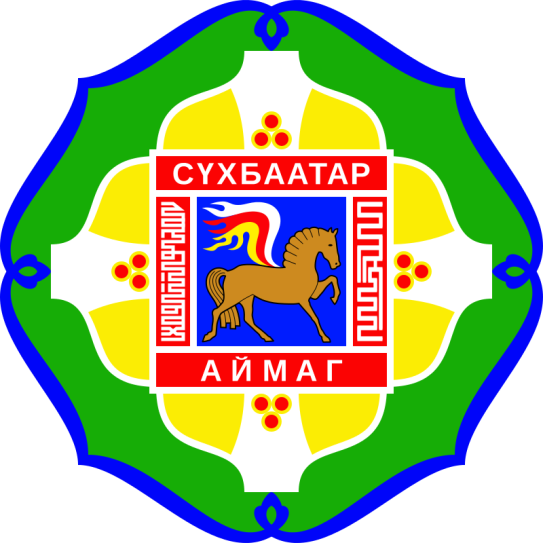 Баруун-Урт2023 онАГУУЛГА: Нэгдүгээр бүлэг. Хүний эрхийг хангах үндэсний механизм1.1. Хүний эрх, эрх чөлөөг хангах үндэсний чадавхийг дээшлүүлэхэд хувь нэмэр оруулж, хүний эрхийг хангах үндэсний механизмийг хэрхэн дэмжиж ажилласан мэдээлэл1.2.  Хүний эрх, эрх чөлөөг биелүүлэх чиглэлээр ХЭҮК, ТББ, хувийн хэвшлийн аж ахуй нэгж, байгууллагуудтай ажилласан сайн туршлагаХоёрдугаар бүлэг. Хүний суурь эрхийг хангасан үйл ажиллагаа2.1. Хувь хүний эрх чөлөө: 2.1.1. Амьд явах эрх: 2.1.2. Өмгөөлөх ба өмгөөлүүлэх эрх: 2.1.3. Халдашгүй, чөлөөтэй байх, эрүү шүүлтээс ангид байх эрх: 2.1.4. Хохирол нөхөн төлүүлэх эрх:2.2. Улс төрийн эрх, эрх чөлөө: 2.2.1. Өргөдөл, гомдлоо гаргаж, шийдвэрлүүлэх эрх:2.4.2. Сонгох, сонгогдох эрх: 2.3. Өмчлөх эрх: 2.3.1. Газар өмчлөх эрх:2.3.2. Өмчлөх эрхийн эсрэг гэмт хэрэг ба урьдчилан сэргийлэх ажиллагаа:2.4. Нийгэм соёлын эрх: 2..4.1. Эрүүл мэндээ хамгаалуулах эрх: 2.4.2. Сурч боловсрох эрх: 2.4.3. Хөдөлмөрлөх эрх: 2.4.4. Нийгмийн халамж эдлэх эрх: 2.4.5. Эрүүл, аюулгүй орчинд амьдрах: 2.5. Тусгай хэрэгцээ, онцлог эрх ашиг бүхий бүлгийн эрх: 2.5.1. Хөгжлийн бэрхшээлтэй хүний эрх: 2.5.2. Хүүхдийн эрх: 2.5.3. Жендерийн эрх тэгш байдлыг хангах: Гуравдугаар бүлэг. Тулгамдсан хүний эрхийн зөрчил Дөрөвдүгээр бүлэг. Санал дүгнэлт Хүний эрхийг хангах Үндэсний хорооны 2023 оны 01 дүгээр сарын тогтоолоор баталсан “Орон нутаг дах хүний эрхийн төлөв байдлыг тайлагнах, илтгэх журам”-ын 2 дугаар зүйлийн 2.2-т заасны дагуу аймгийн Засаг даргын 2023 оны 05 дугаар сарын 11-ний өдрийн А/298 дугаартай захирамжаар Сүхбаатар аймгийн хэмжээний Хүний эрхийн төлөв байдлын тайлан гаргах байнгын ажлын хэсгийг Аймгийн Засаг даргын Тамгын газрын Хууль эрх зүйн хэлтсийн даргаар ахлуулан холбогдох байгууллага, нэгжийн удирдлага, албан хаагчид 13 хүний бүрэлдэхүүнтэй байгуулсан. Уг ажлын хэсэг 2023 оны 12 дугаар сарын 04-ний өдөр хуралдаж, журамтай дахихн танилцаж, ажлын хэсгийн ахлагчаас гишүүдэд хамаарах салбарын мэдээллийг гаргаж ирүүлэх, ажлын хэсгийн нарийн бичгийн даргад мэдээллийг нэгтгэж танилцуулах үүрэг чиглэл өгч, тайланг нэгтгэн боловсрууллаа. Тайланг 2023 оны 12 дугаар сарын 12-ны өдөр тус аймагт үйл ажиллагаа явуулж буй иргэний нийгмийн байгууллагуудын холбоо, Хүний эрхийн Үндэсний комиссийн Сүхбаатар аймаг дахь референтэд албан бичгээр хүргүүлэн санал, дүгнэлтийг бичгээр авч, холбогдох хэсэгт тусган нэгдсэн тайланг танилцуулж байна. 2023 оныг Сүхбаатар аймгийн иргэдийн Төлөөлөгчдийн хурлын 02 дугаар тогтоолоор “Хүүхдийн хөгжил, хамгааллыг дэмжих жил” болгон зарлаж, 24 төрлийн арга хэмжээнд давхардсан 59,062 хүүхэд хөгжлийн үйлчилгээнд хамрагдснаараа онцлог юм. Нэгдүгээр бүлэг. Хүний эрхийг хангах үндэсний механизмМонгол Улсын Үндсэн хуулийн 19 дүгээр зүйлийн 1 дэх хэсэгт “Төрөөс хүний эрх, эрх чөлөөг хангахуйц эдийн засаг, нийгэм, хууль зүйн болон бусад баталгааг бүрдүүлэх, хүний эрх, эрх чөлөөг зөрчихтэй тэмцэх, хөндөгдсөн эрхийг сэргээн эдлүүлэх үүргийг иргэнийхээ өмнө хариуцна” гэж заасан.Сүхбаатар аймгийн нутгийн өөрөө удирдах ёсны байгууллага, төрийн болон нутгийн захиргааны байгууллага, төрийн бус байгууллага, хувийн хэвшил хамтран тус аймгийн 65.8 мянган хүн амд төрийн үйлчилгээг чанартай, хүртээмжтэй хүргэх замаар хүний эрхийг хангаж, хамгаалахыг зорин ажиллаж байна. Энэ хүрээнд Хүний эрхийн олон улсын гэрээ, конвенцууд, Монгол Улсын Үндсэн хууль, дотоодын хууль тогтоомж, Улсын Их Хурал, Засгийн газрын шийдвэр, Хүний эрхийн үндэсний комиссын зөвлөмж, шаардлагын биелэлтийг хангаж ажиллахын зэрэгцээ Аймгийн иргэдийн Төлөөлөгчдийн хурлаас хүний эрхийг хангах чиглэлээр "Хөгжлийн бэрхшээлтэй иргэдийн эрх, хөгжил, оролцоог дэмжих дэд хөтөлбөр", “Жендэрийн эрх тэгш байдлыг хангах дэд хөтөлбөр”, “Сонгодог урлаг III дэд хөтөлбөр”, “Гэр бүлийн хүчирхийллээс урьдчилан сэргийлэх дэд хөтөлбөр”, “Дэлхийд өрсөлдөх Сүхбаатарчууд”, “Нутгийн залуучууд” хөтөлбөрүүдийг тусгайлан баталж, хэрэгжилтийг ханган ажиллалаа. Мөн 2023 онд шинээр Төрийн албан хаагчийн нийгмийн баталгааг хангах хөтөлбөр баталж хэрэгжүүлж байгаа нь төрийн албан хаагчдын хөдөлмөрлөх эрхийг хангахад чиглэсэн бодлогын баримт бичиг юм. Түүнчлэн Сүхбаатар аймгийг хөгжүүлэх таван жилийн үндсэн чиглэл, Аймгийн Засаг даргын 2020-2024 оны үйл ажиллагааны хөтөлбөрт тусгасан зорилтуудаас 45 зорилт (37.8%) нь хүний эрхийг хангахад шууд чиглэсэн зорилт эзэлжээ. 2023 онд төрийн бус байгууллага, хувийн хэвшил, олон улсын байгууллагуудтай хамтран дараах онцлох арга хэмжээнүүд зохион байгуулж, үр  дүнгээ өгсөн. Үүнд: - “Сүхбаатар нэг мөрөөдөл” ТББ нь багш нарын хөдөлмөрийг үнэлж, урамшуулах замаар сургалтын чанарыг ахиулах зорилготой “Шилдэг багш” хөтөлбөрийг тус аймагт 3 дахь жилдээ хэрэгжүүлж байна. 2021 онд эхний шатны шалгаруулалтаар заах арга ур чадвар, сургалтын хөтөлбөрийн боловсруулалт, хэрэгжилт, сурлагын чанар зэргээр манлайлсан 26 багш тус бүрийг 3 сая төгрөгөөр, захирал, менежер тус бүрийг 5 сая төгрөгөөр, шилдэгийн шилдэг багшийг 2 өрөө байраар шагнаж урамшуулсан. 2022 онд ерөнхий боловсролын сургуулийн 29 багш тус бүрт 3 сая төгрөг, сургуулийн өмнөх боловсролын 9 багш тус бүрт 2 сая төгрөг нийт 105 сая төгрөгийн урамшууллыг олгосон ба эцсийн шалгаруулалтын дараа шилдэг захирал, менежер тус бүр 1 хүнийг 5 сая төгрөгөөр, Боловсрол шинжлэх ухааны газрын 1 мэргэжилтэнг 1 сая төгрөгөөр, шилдэг багшийг 2 өрөө байраар  шагнасан. Үүний үр дүнд багш нарын заах ур чадвар, арга зүй сайжирч, сурагчдын сурлагын амжилтад эерэг нөлөө үзүүлж байна. Мөн “Сүхбаатар нэг мөрөөдөл” ТББ-ын дэмжлэгээр зөвлөх багш М.Эрдэнэтэй хамтран Математикийн хичээлээр элсэлтийн ерөнхий шалгалтад бэлтгэх 530 цагийн үнэ төлбөргүй сургалт хичээллүүлснээр тус аймгийн сурагчид математикийн хичээлээр 2023 оны элсэлтийн ерөнхий шалгалтад 519.1 оноотойгоор УЛСЫН ХЭМЖЭНД ТЭРГҮҮН байр эзэлсэн амжилт гаргасан. 2023-2024 оны хичээлийн жилд сургалтыг үргэлжлүүлэн хичээллүүлж, 12-р ангийн 156  сурагчийг хамруулан суралцуулж байна. - Англи хэлний сургалтын чанарыг сайжруулах зорилгоор “Дэлхийд өрсөлдөх Сүхбаатарчууд” хөтөлбөрийг хэрэгжүүлж, Англи хэлний багш нарын "Rigth reflection" ТББ, Америкийн ETS байгууллага, Сантис сургалтын төвөөс хамтран зохион байгуулсан TOEFL JUNIOR шалгалтын үндэсний сургагч багш бэлтгэх хөтөлбөрт 2 багш хамрагдаж, TOEFL JUNIOR шалгалтыг орон нутагт зохион байгуулах эрхтэй болсон. 10-р ангийн 30 сурагчийг сонгон 3 жилийн хугацаатай “Нэг мөрөөдөл” эрчимжүүлсэн сургалт зохион байгуулж ахлах ангиа төгсөхдөө гадаадын их дээд сургуульд хүлээн зөвшөөрөгдсөн шалгалтын оноотой төгсгөнө гэсэн үр дүн хүлээж байна. - НҮБ-ын Хүүхдийг ивээх сангийн дэмжлэгээр Дэлхийн Банкны санхүүжилтээр “Орон нутгийн өсвөр үеийнхэнд энтрепренершипд суурилсан хувь хүний ур чадвар олгох” төслийн хүрээнд 4 сумын 1061 хүүхэд залуучуудыг сургаж, үүнээс 783 нь сургалтаа амжилттай төгссөн. Үүнд сургууль завсардсан 62 хүүхэд, залуучууд ерөнхий боловсролын сургуулийн 282, мэргэжлийн сургалт үйлдвэрлэлийн төвийн 48, насан туршийн боловсролын төвийн 48 сурагч байна. 2023 онд 5 суманд 37 төсөлд 168 хүүхэд өөрийн бичил төслөө бичиж 105.9 сая төгрөгийн санхүүжилтийг авсан. Esel хөтөлбөрт Наран, Баяндэлгэр, Онгон сумд хамрагдаж тус бүр 27,0 сая, нийт 81 сая төгрөгийн, сургууль суурилсан энтердренер хөтөлбөрт Эрдэнэцагаан сумын сургууль шалгарч 110,0 сая төгрөгийн тоног төхөөрөмжөөр хангагдаж хүүхдүүдэд бичил төслөө хэрэгжүүлэх боломжийг олгож байна. Бичил төслийн санхүүжилт авсан сурагчид Боловсролын үзэсгэлэн худалдаа болон аймгийн  “Намрын ногоон өдрүүд үзэсгэлэн худалдаа”-ны үеэр дээрх төслийн хүрээнд  хийгдсэн бүтээл, бүтээгдэхүүний үзэсгэлэн гаргаж олон нийтэд тайлагнасан. Энэхүү төсөл нь хүүхдүүдэд мэргэжлийн боловсрол олгох, бизнес эрхлэхэд менежмент, санхүүгийн болон бусад ур чадварыг олгодгоороо онцлог юм.  - НҮБ-ын Хүүхдийн сантай хамтран ажиллах “Санамж бичиг” байгуулан  “Бага насны хүүхдийн цогц хөгжлийг дэмжих” бодлогын баримт бичиг боловсруулан 2023-2027 онд хэрэгжүүлэхээр  баталсан. Энэ хүрээнд бага насны хүүхдийн цогц хөгжлийг дэмжих чиглэлээр “Нүүрсгүй шийдэл - монгол гэрийн халаалт, дулаалга, агаар сэлгэлтийн чип” багцыг 77 өрх, 4 сумын 17 гэр цэцэрлэгт суурилуулсан. Ингэснээр 400 хүүхэд, иргэд халуун зуухнаас үүдэлтэй түлэгдэлт, ахуйн гэмтэл бэртлээс хамгаалж, тогтмол дулаан хэмд, тухтай, аюулгүй, цэвэрхэн орчинд амьдрах боломжийг олгодог. - Япон улсын элчин сайдын яамны “Өвсний Үндэс-Хүний аюулгүй” байдлыг хангах хөтөлбөрийн хүрээнд Уулбаян сумын ерөнхий боловсролын сургуулийн их засварын ажлыг 730,0 сая төгрөгөөр хийж ашиглалтад оруулсан. - НҮБ-ын Хүүхдийн сан, Ротари зэрэг олон улсын байгууллагуудтай хамтран ажиллаж 1,0 тэр бум төгрөгийн үйл ажиллагааны болон техник тоног, төхөөрөмжийн хөрөнгө оруулалт хийгдсэн байна. Энэ хүрээнд НҮБ-ын Хүүхдийн сангийн 30 сая төгрөгийн хөрөнгө оруулалтаар аймгийн нэгдсэн эмнэлгийн эрчимт эмчилгээний болон хүүхдийн тасагт хүчилтөрөгчийн ханын системийг хийж, ашиглалтад оруулсан. Ингэснээр яаралтай тусламж үйлчилгээг үзүүлэх орчин нөхцөл сайжирсан. - Олон Улсын Ротари сангийн хөрөнгө оруулалтаар Монгол Улсын хэмжээнд элэгний хавдрын эрт илрүүлэг үзлэгийг зохион байгуулах 2 дахь аймгаар Сүхбаатар аймаг сонгогдсон  бөгөөд Гепатитгүй Монголчууд төслийг 2021-2024 оны хооронд хэрэгжүүлэн ажиллаж байна. Энэхүү “Вируст гепатит, элэгний хавдрыг эрт илрүүлэх төсөл" нь эрүүл мэндийн даатгалгүй, хөдөөгийн алслагдсан цэгт амьдарч байгаа, зорилтот бүлгийн иргэдийг элэгний хавдрын эрт илрүүлэг үзлэг шинжилгээнд хамруулах, эмчлэх, хяналтад авах зорилготой  юм. Уг төслийн хүрээнд Эрдэнэцагаан, Дарьганга, Наран, Онгон, Сүхбаатар, Түвшинширээ, Мөнххаан, Түмэнцогт  суманд үзлэг хийгдсэн.  Тус 8 суманд  нийт  585 иргэнийг үзлэг шинжилгээнд хамруулсан. Лабораторийн шинжилгээнд нийт 243 иргэнийг хамруулж  цусны сорьц авахад HBV-28/11.5%,  HCV-17/6.9%  вирустэй илэрсэн .  Элэгний  эмчийн үзлэгт-569, дүрс оношилгооны эмчийн үзлэгт-585 хүн хамрагдсан. “Гепатитгүй Монголчууд төслийн” хүрээнд 2023 онд шинээр элэгний хавдрын сэжигтэй 7 тохиолдлыг илрүүлэн нийт элэгний хавдрын сэжигтэй 50 тохиолдол бүртгэгдсэн мөн С вирустэй нийт 652 иргэн ачаалал тоолуулах шинжилгээнд хамрагдсанаас 183 нь С вирусийн ачаалалтай гарсан бөгөөд эдгээрийн 54,2 хувь нь эмчилгээнд хамрагдаад байна. ЭМД-гүй иргэдийг В,С вирус илрүүлэх шинжилгээнд хамруулах ажлыг зохион байгуулж оношлуурын зардлыг орон нутгийн төсвөөс гаргаад байна.Хүний эрхийн хангах үндэсний механизмд хамаарах төрийн байгууллага, бүх шатны иргэдийн хурал, Засаг дарга, Хүний эрхийн Үндэсний комиссын Сүхбаатар аймаг дахь референт, иргэний нийгмийн байгууллагууд хүний эрхийг хангах чиглэлд тогтмол хамтран ажиллаж, аймгийн Иргэдийн Төлөөлөгчдийн хурал, Засаг даргын зүгээс үйл ажиллагааг дэмжиж ирсэн бөгөөд 2023 онд тус аймагт үйл ажиллагаа явуулж буй хуулийн байгууллагуудын материаллаг баазыг бэхжүүлэх, техник тоног төхөөрөмжийн шинэчлэлд нийт 170 сая төгрөгийн дэмжлэг үзүүлж, хамтран ажиллажээ. Тодруулбал: Аймгийн Прокурорын газарт 50 сая, Аймгийн Цагдаагийн газарт  60 сая, Шүүхийн шийдвэр гүйцэтгэх газарт 19.8 сая, хилийн цэргийн ангиудад 40 сая төгрөгийн дэмжлэг үзүүлсэн байна. Аймгийн Залуучуудын холбоог үйл ажиллагаа явуулах байраар хангаж, Залуучуудын хөгжлийн төвийг байгуулсан, аймгийн Ахмадын холбоо, хөгжлийн бэрхшээлтэй иргэдийн холбооны үйл ажиллагаанд тогтмол санхүүгийн дэмжлэг үзүүлж ажилладаг. Түүнчлэн Хүний эрхийн Үндэсний комиссын Сүхбаатар аймаг дахь референтийн үйл ажиллагааг дэмжиж, тогтмол хамтран ажиллаж ирсэн бөгөөд DG товерын 5-р давхарт стандартын шаардлага хангасан ажлын өрөө тасалгаагаар хангаж, ажиллах орчин нөхцөлийг бүрдүүлсэн. Хүний эрхийн Үндэсний комиссын Сүхбаатар аймаг дахь референттэй хамтран ажиллах хүрээнд Хүний эрхийн Үндэсний комисс Цагдаагийн газар, Шүүхийн шийдвэр гүйцэтгэх газрууд санамж бичиг байгуулж, орон нутаг дахь хамтын ажиллагааг бэхжүүлэх, санамж бичгийн хэрэгжилтийг хангах, алба хаагчдын хүний эрхийн талаарх мэдлэг боловсролыг дээшлүүлэх зэргээр хамтран ажиллаж байна.  Энэ хүрээнд 3-р сарыг “Хүний эрхийн сар” болгон зарлаж  “Хүний эрхэд суурилсан хандлага”, “Эрүү шүүлт тулгах, хүнлэг бус хандах, ялгаварлан гадуурхалтаас ангид байх хүний эрх”, “Ажлын байрны бэлгийн дарамтаас урьдчилан сэргийлэх нь” сэдэвт сургалтуудыг зохион байгуулсан. Мөн аймгийн төвийн Баруун-Урт сумын Засаг даргын тамгын газраас Хүний эрхийн Үндэсний комиссын Сүхбаатар аймаг дахь референттэй тогтмол хамтран ажиллаж ирсэн бөгөөд жил бүрийн 12 дугаар сарын 10 буюу “Олон улсын Хүний эрхийн өдөр”-ийг тодорхой арга хэмжээнүүдийг зохион байгуулахад санхүүгийн дэмжлэг үзүүлдэг. Тухайлбал: Ерөнхий боловсролын сургуулийн сурагчдад хүний эрхийн чиглэлээр лекц унших, төрийн албан хаагчдын дунд “Хүний эрхийн театр” тэмцээнийг зохион байгуулах арга хэмжээнүүдийг хийж хэвшсэн. Уг тэмцээн нь орон нутагт тулгамдаж буй хүний эрхийн зөрчлийг сонгон авч жүжигчилсэн тоглолтоор илэрхийлэх, хууль тогтоомжийг уншиж судлан асуултад хариулах хэлбэрээр зохион байгууулагддаг. Түүнчлэн Хүний эрхийн Үндэсний комиссын Сүхбаатар аймаг дахь референт аймагт үйл ажиллагаа явуулж буй иргэний нийгмийн байгууллагууд хамтран ажиллах хүрээнд жил бүр иргэний нийгмийн байгууллагуудын уулзалтыг зохион байгуулж, хамтран ажиллах төлөвлөгөө батлан,тогтмол мэдээлэл солилцох боломжийг бүрдүүлж чадсан. Тайлангийн хугацаанд 17 удаагийн 1015 минутын сургалт зохион байгуулж нийт 586 хүнийг хамруулсан байна. Дараах сэдвүүдээр сургалтыг явуулжээ. Аймгийн нэгдсэн эмнэлгийн бага эмч, сувилагч нарт “Хүний эрхэд суурилсан хандлага” сэдвээр 48 хүнд 60 минутын сургалт,  Угсаатны Зүйн Музейн ажилчдад “Жендэрийн үндсэн ойлголт, хандлага” сэдвээр 14 ажилтанд 60 минутын сургалт, Хүнс Хөдөө аж ахуйн газрын албан хаагчдад “Жендэрийн үндсэн ойлголт, хандлага” сэдвээр 23 албан хаагчдад 45 минутын сургалт, ЕБС-ын 2 дугаар бүрэн дунд сургуульд “Нууцтай байх эрх” сэдвээр 120 хүүхдэд 60 минутын сургалт, Халзан, Баяндэлгэр, Онгон сумын төрийн албан хаагчдад “Хүний эрхийн үндсэн ойлголт”, “Хүний эрхэд суурилсан хандлага” сэвдээр 130 албан хаагчдад нийт 90 минутын сургалт, хилийн цэргийн 0183 дугаар ангийн 45 алба хаагчдад “Жендэр ба хүний эрх” сэдвээр 90 минутын сургалт, ЕБС-ийн ахлах ангийн 40 сургачдад Хүний эрхийн түгээмэл тунхаглалыг сурталчилах агуулага бүхий 40 минутын сургалт, Соёл урлагын газрын залуучуудын цугларалтад “Ажлын байрны бэлгийн дарамтаас урьдчилан сэргийлэх нь” сэдвээр 88 албан хаагчдад 90 минутын сургалтуудыг тус тус зохион байгуулсан. Монгол Улсын Хүний эрхийн үндэсний комиссоос ирүүлсэн шаардлага, зөвлөмж, чиглэлийн биелэлтийг хангаж, тухай бүр хариуг эргэн мэдээлж хэвшсэн бөгөөд комиссын 2023 оны 02 дугаар сарын 20-ны өдрийн 01/17 дугаартай зөвлөмжөөр хүйтний улиралд хурдан морины уралдаан зохион байгуулахгүй байх  талаарх Комиссын гишүүний зөвлөмжийг хүлээн авч, 1. Аймгийн Засаг даргын 2023 оны 01 дүгээр сарын 31-ний өдрийн А/28 дугаар захирамжаар жил бүрийн 11 дүгээр сарын 01-ний өдрөөс 05 дугаар сарын 01-ний өдрийг хүртэлх хугацаанд хурдан морины уралдаан, үсэргээ, сунгаа зохион байгуулахыг хориглож, харьяалах нутаг дэвсгэртээ дээрх үйл ажиллагаанд хяналт тавьж ажиллахыг сумдын засаг дарга нарт үүрэг болгон, захирамжийн хэрэгжилтэд хяналт тавьж, хариуцлага тооцож ажиллахыг холбогдох мэргэжлийн байгууллагуудад даалгасан. 2. Хориглосон хугацаанд хурдан морины уралдаан, сунгаа, үсэргээ зохион байгуулахгүй байх талаар нийт уяачдад мэдэгдэж, дээрх үйл ажиллагааг зохион байгуулж байгаа талаарх мэдээллийг цагдаагийн болон хүүхдийн эрхийг хамгаалах байгууллагад мэдэгдэхийг иргэдэд уриалан, орон нутгийн BBS телевиз болон тус тамгын газрын албан ёсны фэйсбүүк хуудсаар дамжуулан түгээж ажиллав. 3. Аймгийн Засаг даргын Тамгын газрын даргын 2023 оны 03 дугаар сарын 09-ний өдрийн 03/272 дугаар албан бичгээр Засгийн газрын 2019 оны 57 дугаар тогтоол, Аймгийн Засаг даргын 2023 оны А/28 дугаар захирамжийн биелэлтэд хяналт тавьж, тогтоол, захирамжийг зөрчсөн иргэн, хуулийн этгээдийн талаарх мдэээллийг хууль хяналтын байгууллагад тухай бүр мэдэгдэж шалгуулах талаар сумдын засаг дарга нарт, хуулиар хүлээсэн чиг үүргийн хүрээнд урьдчилан сэргийлэх, хяналт тавих талаар хамтран ажиллахыг Цагдаагийн газар болон Гэр бүл, хүүхэд, залуучуудын хөгжлийн газарт чиглэл хүргүүлж ажилласан. Мөн Хүний эрхийн үндэсний комиссын ажлын хэсэг, НҮБ-ын Суурин зохицуулагч, холбогдох албаны хүмүүсийн хамт тус аймагт ажиллаж, Монгол Улсын Их хурлын 2022 оны 07 дугаар сарын 06-ны өдрийн “Монгол Улс дахь Хүний эрх, эрх чөлөөний байдлын талаарх 21 дэх илтгэлийг хэлэлцсэнтэй холбогдуулан авах зарим арга хэмжээний тухай 49 дүгээр тогтоол, 2023 оны 05 дугаар сарын 04-ний өдрийн “Монгол Улс дахь хүний эрх, эрх чөлөөний байдлын талаарх Хүний эрхийн Үндэсний комиссын 22 дахь илтгэл, Эрүү шүүлтээс урьдчилан сэргийлэх асуудал хариуцсан гишүүний тайланг хэлэлцсэнтэй холбогдуулан авах арга хэмжээний тухай” 35 дугаар тогтоол болон тус аймгийн холбогдох байгууллага, албан тушаалтанд хүргүүлсэн Комиссийн гишүүний шаардлага, зөвлөмжийн хэрэгжилтттэй танилцсан. Хоёрдугаар бүлэг. Хүний суурь эрхийг хангасан үйл ажиллагаа2.1. Хувь хүний эрх чөлөө: 2.1.1. Амьд явах эрх: Хүний эрхийн түгээмэл тунхаглалын 3 дугаар зүйл, Иргэний болон улс төрийн эрхийн тухай олон улсын пактын 6 дугаар зүйлийн 1 дэх заалт, Монгол Улсын Үндсэн хуулийн 16 дугаар зүйлийн 1 дэх заалтад хүний амьд явах эрхийг хуульчлан тогтоосон бөгөөд энэхүү эрх нь хүний хамгийн үнэ цэнэтэй чухал эрхийн нэгд тооцогддог. Өргөн утгаараа хүн наад захын хэрэгцээг хангахад чиглэгдсэн хоол хүнс, хувцас орон байр, аюулгүй орчин зэргийг өөрөө хангаж чадахгүй болсон тохиолдолд төрөөс зайлшгүй хангах, нөхцлийг бүрдүүлэх ёстой байдаг. Ковид-19 шинэ болон сэргэн тархаж буй халдвараас сэргийлэх, хариу арга хэмжээг шуурхай авч ажилласны зэрэгцээ Бичигт боомтод улс орон нутгийн хөрөнгөөр PCR-ийн иж бүрэн лаборитори, орон нутгийн хөрөнгө оруулалтаар явуулын эмнэлгийн байр, тоног төхөөрөмжөөр хангаад байна. Үүнд нийт 1.4 тэрбум төгрөг зарцуулсан. Салбар дундын хамтын ажиллагааг нэмэгдүүлэх зорилгоор 6 баг 21 бүлэг 118 төрийн албан хаагчийн бүрэлдэхүүнтэй багийг томилон бэлэн байдлыг ханган хариу арга хэмжээг авч ажиллаж байна. Ковид-19 халдварын тохиолдлыг эмчлэхэд зориулж  44 орыг байнгын бэлэн байдалд байлган бөгөөд цаашид эмнэлгийн бус нөхцөлд дэлгэх боломжтой 250 орыг төлөвлөн ажиллаж байна.  2.1.2. Өмгөөлөх ба өмгөөлүүлэх эрх: Өмгөөлөх ба өмгөөлүүлэх эрхийг хангах чиглэлээр Аймгийн засаг даргын тамгын газрын зүгээс Хууль зүйн туслалцааны төвийн Сүхбаатар аймаг дахь салбарын үйл ажиллагааг дэмжиж, тогтмол хамтран ажиллаж ирсэн бөгөөд тус салбарыг аймгийн Засаг даргын тамгын газрын байрны 1 давхарт стандартын шаардлага хангасан ажлын өрөө тасалгаа, тог цахилгаан, интернэт зэргээр хангаж, ажиллах орчин нөхцөлийг бүрдүүлсэн. Ингэснээр үйлчилгээний хүртээмж сайжирч, иргэд үйлчилгээ авахад илүү хялбар, түргэн шуурхай болсон. Тус салбар нь 2023 онд 300 иргэнд үнэ төлбөргүй хууль зүйн зөвлөгөө өгч, эрүүгийн 55 хэргийн 58 холбогдогчид /насанд хүрээгүй 3, эмэгтэй 4, хөгжлийн бэрхшээлтэй 1, бичиг үсэггүй 24 хүн/ өмгөөллийн үйлчилгээ үзүүлээд байна. Энэ онд шүүхийн болон шүүхийн өмнөх шатанд 1 хүнд холбогдох 1 эрүүгийн хэргийг хэрэгсэхгүй болгож шийдвэрлүүлсэн. Хууль зүйн туслалцааны төвийн тухай /Шинэчилсэн найруулга/ хууль 2022 оны 10 дугаар сарын 01-ний өдрөөс дагаж мөрдөж эхэлснээр тодорхой төрлийн эрүүгийн болон зөрчлийн хэргийн хохирогч, зарим төрлийн иргэний болон захиргааны хэргийн маргааны нэхэмжлэгчид өмгөөллийн үйлчилгээ үзүүлэх хууль зүйн боломж бий болсон бөгөөд энэ талаарх мэдээллийг орон нутгийн иргэдэд сурталчлан ажиллаж байна. Үүний хүрээнд 17 эрүүгийн хэргийн хохирогчид хууль зүйн зөвлөгөө өгч ажиллажээ.  2.1.3. Халдашгүй, чөлөөтэй байх, эрүү шүүлтээс ангид байх эрх: Монгол Улсын Үндсэн хуулийн 16 дугаар зүйлийн 13-т “халдашгүй, чөлөөтэй байх эрхтэй. Хуульд заасан үндэслэл, журмаас гадуур дур мэдэн хэнийг ч нэгжих, баривчлах, хорих, мөрдөн мөшгих, эрх чөлөөг нь хязгаарлахыг хориглоно. Хэнд боловч эрүү шүүлт тулгаж, хүнлэг бус, хэрцгий хандаж, нэр төрийг нь доромжилж болохгүй. Баривчилсан шалтгаан, үндэслэлийг баривчлагдсан хүн, түүний гэр бүлийнхэн, өмгөөлөгчид нь хуульд заасан хугацаанд мэдэгдэнэ. Иргэний хувийн ба гэр бүл, захидал харилцааны нууц, орон байрны халдашгүй байдлыг хуулиар хамгаална”  гэжээ. Хүний уг эрхийг хангах хүрээнд Сүхбаатар аймгийн цагдаагийн газраас хүний эрхийн зөрчлөөс урьдчилан сэргийлэх, алба хаагчдын хүний эрхийн талаарх мэдлэг, ойлголтыг нэмэгдүүлэх зорилгоор 2023 онд өөрсдийн санаачилгаар болон бусад байгууллагуудтай хамтран дараах ажил, арга хэмжээг зохион байгуулсан. Тухайлбал “Цагдаагийн газраас 2023 онд алба хаагчдын дунд зохион байгуулах “Цагдаагийн газрын албаны сургалтын төлөвлөгөө”-г боловсруулан батлуулж, алба хаагч, ажилчдад Цагдаагийн байгууллагын үйл ажиллагааны журам, мэдвэл зохих хууль тогтоомж, алба хаагчийг хөгжүүлэх, дадлагажуулах чиглэлээр танхимаар 50, цахимаар 21 нийт 71 цагийн сургалтыг төрийн болон төрийн бус байгууллагууд сургагч багш нартай хамтран зохион байгуулсан. Монгол Улсын хүний эрхийн үндэсний комиссын референт Х.Наранцэцэгтэй хамтран ажиллах төлөвлөгөө боловсруулан энэ оны 3 дугаар сарыг “Цагдаагийн газрын хэмжээнд хүний эрхийн сар” болгон зарлаж, Хүний эрхийн тухай ойлголт, хүний эрхэд суурилсан хандлага сэдвүүдээр цагдаагийн газрын нийт алба хаагчдад 2 цагийн сургалтыг зохион байгуулсан.Хууль тогтоомжийг нэг мөр хэрэгжүүлэх, мөрдөн шалгах ажиллагааны явцад учирч буй хүндрэл бэрхшээл, түүнийг хэрхэн шийдвэрлэх,  мөрдөгч нараас гаргаж буй алдаа зөрчил, дутагдлыг хэрхэн засаж, залруулах, цаашид анхаарах асуудал, авах арга хэмжээг тодорхойлох, хамтын ажиллагааг сайжруулах зорилгоор аймгийн Прокурорын байгууллагатай хамтарсан сургалт, зөвлөгөөнийг энэ оны 03 дугаар сарын 27, 11 дүгээр сарын 07-ны өдөр тус тус зохион байгуулсан ба зөвлөгөөний үеэр Прокурорын газраас мөрдөн шалгах ажиллагаа явуулах эрх бүхий нийт 26 алба хаагчид “Мөрдөн шалгах ажиллагааны явцад хүний эрхийг хангах” сэдвээр, Хүний эрхийн үндэсний комиссоос “Мендезийн зарчим” сэдвээр 21 алба хаагчид 1 цагийн цахим сургалт зохион байгуулсан.Мөн Эрүүдэн шүүх болон бусад хэлбэрээр хэрцгий хүнлэг бусаар хүний нэр төрийг гутаан доромжлон харьцаж шийтгэхээс урьдчилан сэргийлэх зорилгоор зөрчил шалган шийдвэрлэх болон мөрдөн шалгах ажиллагаа явуулах эрх бүхий алба хаагчдын болон мэдүүлэг авах өрөөнүүдийг дуу, дүрс бичдэг хяналтын камеруудаар бүрэн камержуулсан.ЦЕГ-ын Хангалт үйлчилгээний газраас 20 ширхэг энгэрийн камерыг хүлээн авч эргүүлд үүрэг гүйцэтгэж байгаа алба хаагчдад олгож, хүний эрхийн зөрчлөөс урьдилан сэргийлж, алба хаагчдын аюулгүй байдлыг хангасан.Сүхбаатар аймаг дахь Шүүхийн шийдвэр гүйцэтгэх газар нь шүүхийн шийдвэр гүйцэтгэх ажиллагаанд хууль дээдлэх, хүний эрх, эрх чөлөө, хууль ёсны ашиг сонирхлыг хүндэтгэх, хүний эрх, эрх чөлөөг зөвхөн хуульд зааснаар хязгаарлах, энэрэнгүй, шударга байх зарчмыг баримтлан иргэний, зөрчлийн, захиргааны хэргийн талаар гарсан шүүхийн шийдвэр, эрүүгийн хэргийн талаар гарсан шүүхийн шийтгэл тогтоол, шүүхээр баталгаажуулсан бусад байгууллагын шийдвэр, баривчлах, цагдан хорих шүүхийн шийдвэрийг гүйцэтгэн ажилладаг. Хоногийн харуул хамгаалалтын ээлжийг газрын дарга, цагдан хорих байрны дарга нар  өдөр тутам хүлээлцүүлэн, тусгайлсан үүрэг чиглэлээр ханган, харуул хамгаалалтыг зохион байгуулж, телекамерын дүрс бичлэгийг тогтмол шалган, анхаарал татсан хоригдол, хоригдогчдын талаар бүрэлдэхүүнийг үүрэг чиглэлээр ханган, байгууллагын үзэгдэх орчинг IP камераар бүрэн хяналтад авч, удирдлагаас өгсөн үүрэг даалгаврыг цаг тухай бүрд нь танилцуулан, биелэлтийг биечлэн шалган, гэмт хэрэг, ноцтой зөрчил гарахаас урьдчилан сэргийлэн ажиллаж байна.Мөн телекамерийг газрын дарга, цагдан хорих байрны дарга, төлөөлөгч нар гар утаснаасаа хянах ажлыг зохион байгуулан харуул хамгаалалтын үйл ажиллагаанд байнгын хяналт тавин ажиллаж байна. 2023 онд тус газар нь Сүхбаатар аймаг дахь Гэр бүл, хүүхэд, залуучуудын хөгжлийн газар, Сүхбаатар аймгийн Баруун-Урт сумын Засаг даргын тамгын газрын харьяа сэтгэл зүйн төв, Сүхбаатар аймаг дахь Насан туршийн боловсролын төв, Сүхбаатар аймаг дахь Содон итгэлийн үр төрийн бус байгууллага, Сүхбаатар аймгийн нийтийн номын сан зэрэг байгууллагуудтай хамтран ажиллах гэрээг шинэчлэн байгуулсан бөгөөд гэрээний хүрээнд тус газрын аж ахуй үйлчилгээний хоригдлуудад номын үйлчилгээ, сэтгэл зүйн болон бусад төрлийн сургалтуудыг зохион явуулан ажиллаж байна. Тухайлбал:Аж ахуй үйлчилгээнд ял эдэлж байгаа хоригдлуудын дунд Сүхбаатар аймгийн Баруун-Урт сумын Засаг даргын Тамгын газрын харьяа сэтгэл зүйн төвийн сэтгэл зүйч Д.Оюун, Сүхбаатар аймаг дахь Насан туршийн боловсролын төвийн иргэний боловсролын багш У.Нарангэрэл, Гэр бүлийн боловсролын багш Ч.Уранчимэг нарыг урьж, сургалт, сэтгэл заслын үйлчилгээг зохион байгуулсан. Мөн Сүхбаатар аймгийн нийтийн номын сантай хамтран ажиллах гэрээний хүрээнд хоригдогч нарт утга зохиол, уран сайханы номоор үйлчилж байна. Торгох ялаар шийтгүүлсэн урьд оны үлдэгдэл 14 ялтны 51.560.000 төгрөгийн материал дээр шинээр 166 гүйцэтгэх хуудасны 175.110.000 төгрөгийн материал хүлээн авч нийт 180 ялтны 226.670.000 төгрөгийн материалд ажиллагаа явуулж, 156 ялтны 139.295.000 төгрөгийн ялыг бүрэн биелүүлж, 20 ялтнаар 29.375.000 төгрөгийг хэсэгчилсэн төлүүлж, 24 ялтны 87.375.000 төгрөгийн үлдэгдэлтэй байна. Торгох ялын биелэлт 100 хувьтай буюу хугацаа хэтрэлт байхгүй.Нийтэд тустай ажил хийлгэх ял шийтгүүлсэн 12 ялтны 4870 цагийн ялын материал шинээр хүлээн авч 9 ялтны 3570 цагийн хугацаа дуусгавар болсон 3 ялтны 490 цагийн үлдэгдэл 1 ялтанд хяналт тавин ажиллаж байна.Эрх хасах ялын урьд оны 30 ялтны 12110 хоногийн үлдэгдэл дээр 17 ялтны 12775 хоногийн материал нэмэгдэж, нийт 47 ялтны 24975 хоногийн гүйцэтгэх баримт бичигт хяналт тавин ажилласнаас 16 ялтны 11914 ялын хугацаа дуусаж,  31  ялтны 13061 хоногийн үлдэгдэлтэй байна.Зорчих эрх хязгаарлах ялын урьд оны үлдэгдэл 24 ялтны 7547 хоног, шинээр 18 ялтны 8507 хоног нэмэгдэж, нийт 42 ялтны 16054 хоногийн гүйцэтгэх баримт хүлээн авч ажилласнаас 22 ялтны 8193 ялтны хугацаа дуусгавар болон, 19 ялтны 7861 хоногийн гүйцэтгэх баримт бичигт хяналт тавин ажиллаж байна.Хорих ял оногдуулахгүйгээр тэнсэж, албадлагын арга хэмжээ авагдсан урьд оны үлдэгдэл 34 гүйцэтгэх баримт бичиг дээр шинээр 45 гүйцэтгэх баримт бичиг хүлээн авч нийт 79 гүйцэтгэх баримт бичигт хяналт тавин ажилласнаас 34 гүйцэтгэх хуудас дуусгавар болж 45 этгээдэд хяналт тавин ажиллаж байна.Хорих ялаас хугацаанаас өмнө суллаж  хяналт тогтоосон урьд оны үлдэгдэл 6 этгээд шүүхээс шинээр 27 этгээд нэмэгдэж нийт 32 этгээдийн гүйцэтгэх хуудасны 8 гүйцэтгэх хуудас дуусгавар болон 25 этгээдэд хяналт тавин ажиллаж байна. Хорих ял оногдуулсан шүүхийн шийтгэх тогтоол биелүүлэхийг хойшлуулсан 1, хүмүүжлийн чанартай албадлагын арга хэмжээ авагдсан 1 этгээд хяналт тавин ажиллаж байна. Хөрөнгө орлого хураах албадлагын арга хэмжээ авагдсан урьд оны үлдэгдэл 2 этгээдийн 23,500,0 төгрөг материал дээр шүүхээс шинээр 42 этгээдэд холбогдох 94705.3 төгрөг болон эд хөрөнгийн гүйцэтгэх баримт бичиг хүлээн авч нийт 44 гүйцэтгэх баримт бичгийн 118205.3 төгрөгийн гүйцэтгэх баримт бичиг ажиллагааг явуулж ажилласнаас 16 этгээдийн  59.963.300 төгрөгийг төвлөрүүлж, эд хөрөнгөөр төрийн байгууллагад шилжүүлэн  5 гүйцэтгэх баримт бичиг дуусгавар болон хөрөнгө орлого хураах албадлагын арга хэмжээ 23 этгээдийн 51.142.0 төгрөгийн үйлдэгдэлтэй байна.2.1.4. Хохирол нөхөн төлүүлэх эрх:Хүний эрхийн түгээмэл тунхаглал, Иргэний улс төрийн эрхийн тухай олон улсын пакт, Монгол Улсын Үндсэн хууль зэрэг хүний эрхийн баримт бичгүүдэд тусгагдсан хувь хүний эрхийн нэг болох хохирол нөхөн төлүүлэх эрхийг хангах хүрээнд шүүхийн хүчин төгөлдөр шийдвэрийн биелэлтийг хангаж ажилласан бөгөөд урьд оны үлдэгдэл 156 гүйцэтгэх хуудасны 3.4 тэрбум төгрөгийн материал дээр шүүхээс шинээр 474 гүйцэтгэх хуудас хүлээн авч, нийт 629 гүйцэтгэх хуудасны 5.1 тэрбум төгрөгийн материалд шийдвэр гүйцэтгэх ажиллагаа явуулснаас 2023 оны жилийн эцсийн байдлаар 103 гүйцэтгэх хуудасны 489.3 сая төгрөгийн төлбөрийг хэсэгчлэн, 402 гүйцэтгэх хуудасны 1.7 тэрбум төгрөгийн төлбөрийг бүрэн төлүүлж, 226 гүйцэтгэх хуудасны 3.3 тэрбум төгрөгийн үлдэгдэлтэй байна.Шийдвэр гүйцэтгэх ажиллагааны бодит биелэлт  69.9  хувь, өнгөрсөн оны мөн үеийнхээс 3.9 хувиар, улсын дунджаас 15.1 хувиар өссөн Засаг даргатай байгуулсан гүйцэтгэлийн төлөвлөгөөнөөс 2.6 хувиар давуулан биелүүлсэн үзүүлэлтэй байна. Төсөвт байгууллагад төвлөрүүлэх 215 гүйцэтгэх баримт бичгийн 570067.2 төгрөгийн төлбөрт ажиллагаа явуулснаас улс, орон нутгийн орлогод оруулах 186 гүйцэтгэх худасны 181147.4 төгрөгийн төлбөрийг улсын төсөвт төвлөрүүлжээ. Иргэний шийдвэр гүйцэтгэлийн чиглэлээр 2022 оны байгууллагын гүйцэтгэлийн төлөвлөгөөнд “Улсын дундаж үзүүлэлтээс бууруулахгүй байх” гэсэн зорилт дэвшүүлэн төлөвлөсөн бөгөөд улсын дундаж үзүүлэлтийг 86.5 хувиар давуулан биелүүлсэн үзүүлэлттэй байна.2.2. Улс төрийн эрх, эрх чөлөө: 2.2.1. Өргөдөл, гомдлоо гаргаж, шийдвэрлүүлэх эрх:Засаг даргын Тамгын газрын даргын 2017 оны А/35 дугаар тушаалаар батласан Нутгийн захиргааны байгууллагын албан тушаалтнуудын иргэдийг хүлээн авч уулзах цагийн хуваарийн дагуу иргэн, аж ахуйн нэгж, байгууллагын төлөөллийг хүлээн авч уулзан тэдний санал хүсэлт, өргөдөл гомдлыг хууль тогтоомжийн дагуу шийдвэрлэн ажиллаж байгаагийн зэрэгцээ иргэдийн санал хүсэлтийг нээлттэй утас 70510111 дугаарын утсаар, мөн цахимаар хүлээн авч холбогдох хууль, дүрэм журмын дагуу шийдвэрлэж байна. “Иргэдээс төрийн байгууллага, албан тушаалтанд гаргасан өргөдөл, гомдол шийдвэрлэх тухай” хууль, Засгийн газрын 2005 оны 67 дугаар тогтоолын дагуу аймаг, сумдын Засаг даргын Тамгын газар, аймгийн Засаг даргын эрхлэх асуудлын хүрээний агентлагуудаас 2023 оны 3-р улирлын байдлаар аймгийн нийт төрийн захиргааны байгууллагад  10694 өргөдөл гомдол, санал хүсэлт, талархал ирсний 10353 өргөдөл, гомдлыг хуулийн хугацаанд шийдвэрлэсэн  бөгөөд шийдвэрлэлт 96,8 хувийн үзүүлэлттэй байна. Хугацаа болоогүй 268 өргөдөл шийдвэрлэлтийн шатанд судлагдаж байна.3-р улирлын байдлаар гэр хүссэн 269 иргэний өргөдөл ирснийг 289 сая төгрөгний өртөг бүхий гэр төсөл хэрэгжүүлснээр зайлшгүй гэр шаардлагатай  100 иргэн, албан байгууллагад гэр олгосон. 2023 онд аймгийн Засаг даргад хандаж 100 өргөдөл, гомдол ирсний 69 өргөдөл нь бичгээр, 29 өргөдөл нь Засгийн газрын Иргэд олон нийттэй харилцах 11-11 төвөөр дамжин шилжиж ирсэн бөгөөд нийт өргөдлийн шийдвэрлэлт 91.0 хувийн үзүүлэлттэй байна. Ирүүлсэн өргөдөл, хүсэлтийг шийдвэрлэх хүрээнд 25 иргэнд 61,586,000 төгрөгийн эмчилгээний болон буцалтгүй тусламж, дэмжлэг олгосон.Мөн  289 сая төгрөгний өртөг бүхий гэр төсөл хэрэгжүүлснээр зайлшгүй гэр шаардлагатай  100 иргэн, албан байгууллагад гэр олгосон. Аймгийн нийт төрийн захиргааны байгууллага, албан тушаалтанд хандаж иргэдээс ирүүлсэн өргөдөл гомдлын шийдвэрлэлтийн байдлыг нэгдүгээр, өргөдлийг ирүүлсэн хэлбэрээр нь ангилан хоёрдугаар, нийт өргөдлийн агуулга болон зонхилж байгаа асуудлыг гуравдугаар хавсралтаар тус тус харуулав. Иргэдээс Сүхбаатар аймгийн төрийн захиргааны байгууллага, албантушаалтанд хандаж гаргасан өргөдөл гомдлын шийдвэрлэлтийнбайдал /2023 оны 3-р улирлын байдлаар/Хүснэгт 1Иргэдээс Сүхбаатар аймгийн төрийн захиргааны байгууллага,албан тушаалтанд хандаж гаргасан өргөдөл гомдол, саналхүсэлт /2023 оны 3-р улирлын байдлаар /Хүснэгт 2Иргэдээс Сүхбаатар аймгийн төрийн захиргааны байгууллага, албантушаалтанд хандаж  гаргасан өргөдөл гомдол,санал хүсэлтийн агуулга /Хувиар/    /2023  оны 3-р улирлын  байдлаар/2.4.2. Сонгох, сонгогдох эрх: Сонгууль, сонгуулийн хууль тогтоомжийн талаар мэдлэг олгох, сонгох, сонгогдох эрхээ хэрэгжүүлэхийн ач холбогдлыг ойлгуулах замаар сонгогчдын боловсрол олгож, тэдний идэвх оролцоог нэмэгдүүлэх, жендерийн талаарх хэвшмэл буруу ойлголтыг өөрчилж, зөв ойлголттой, мэдрэмжтэй болгох зорилгын хүрээнд Сонгуулийн ерөнхий хорооны Мэдээлэл, судалгаа, сургалтын төвийн Сүхбаатар аймгийн сургагч багш нар “Анги хичээлийн системийн арга хэлбэр”-ийг ашиглаж “Хариуцлагатай сонгогч” сургалтыг 4 удаа зохион байгуулж, Баруун-Урт, Мөнххаан сумын   ерөнхий боловсролын сургуулийн ахлах ангийн сурагчид, Мэргэжил сургалт үйлдвэрлэлийн суралцагчид 18-23 насны залуу сонгогчид нийт 100 оролцогчийг хамруулав. 2.3. Өмчлөх эрх: 2.3.1. Газар өмчлөх эрх:2023 онд онд сумдын тухайн жилийн газар зохион байгуулалтын төлөвлөгөөнд Сүхбаатар аймгийн хэмжээнд 1324 иргэнд газар өмчлүүлэхээр төлөвлөгдснөөс 291 иргэнд 25.76 га газрыг өмчлүүлээд байна. Газар өмчлүүлэх эрхийг хангахын тулд газар өмчлүүлэх шийдвэх гарахаас өмнө дэд бүтцийг бий болгох шаардлагатай байдаг бөгөөд үүнд төсөв санхүүгийн нөөц их шаардлагатай байдаг. 2024 оны аймгийн газар зохион байгуулалтын төлөвлөгөөнд аймгийн төв дотор 62 иргэнд 4.32 га газар, 8 дугаар багийн нутаг дэвсгэрт байрлах Хайлааст үүдэнд шинэ суурьшлын бүсэд 700 иргэнд 49 газар газрыг өмчлүүлэхээр төлөвлөн аймгийн Иргэдийн төлөөлөгчдийн хурлаас шийдвэрлүүлсэн. Уг шинэ суурьшлийн бүэсэд дэд бүтэц бий болгохоор 460 сая төгрөгийг 2024 оны орон нутгийн төсөвт суулгасан бөгөөд эхний ээлжинд 130 айлын дэд бүтцийг шийдвэрлэх юм. Түүнчлэн шинэ суурьшлын бүсэд газар өмчлүүлэх хүсэлтийг 2024 оны эхнээс цахимаар авч холбогдох хууль тогтоомжийн дагуу шийдвэрлэнэ. Мөн Баруун-Урт сумын 4, 6 дугаар багийн эхний 2 эгнээг инженерийн шугам сүлжээнд холбох ажлыг зохион байгуулан худалдан авах ажиллагаа хууль тогтоомжийн дагуу тендер зарлан шалгарсан гүйцэтгэгч байгууллагатай гэрээ байгуулан гүйцэтгүүлж улсын комисст хүлээлгэн өгсөн байна. Мөн Баруун-Урт сумын 1,3 дугаар багийн нутаг дэвсгэрт хэсэгчилсэн ерөнхий төлөвлөгөөг Ланд овнер ХХК, Эрхэт констракш ХХК тус тус хийж гүйцэтгүүлээд байна.2.3.2. Өмчлөх эрхийн эсрэг гэмт хэрэг ба урьдчилан сэргийлэх ажиллагаа:Сүхбаатар аймгийн хэмжээнд энэ оны 11 сарын байдлаар нийт 426 гэмт хэрэг бүртгэгдсэн ба гэмт хэргийн улмаас хүн, хуулийн этгээдэд 1,086.3 сая төгрөгийн хохирол учирсан байна. Үүнээс 497.1 сая төгрөгийг хэрэг бүртгэлт, мөрдөн байцаалтын шатанд нөхөн төлүүлж, хохирол нөхөн төлүүлэх, хор уршгийг арилгуулах зорилгоор 238 сая төгрөгийн эд хөрөнгийг мөрдөн шалгах ажиллагааны явцад битүүмжилсэн байна. 2.4. Нийгэм соёлын эрх: 2..4.1. Эрүүл мэндээ хамгаалуулах эрх: Хүн бүр хүний зэрэгтэй аз жаргалтай амьдрах болон бусад эрх, эрх чөлөөгөө эдлэхэд зайлшгүй шаардлагатай эрх бол “Бие бялдарын болон сэтгэл санааны хувьд хүрч болох дээр түвшинд эрүүл байх эрх” юм. Энэхүү эрхийг хүний эрхийн Түгээмэл Тунхаглал, Эдийн засаг, нийгэм соёлын эрхийн тухай олон улсын пакт, Монгол Улсын Үндсэн хууль болон бусад хүний эрхийн олон улсын болон дотоодын хууль тогтоомжоор баталгаажуулсан байдаг. Уг эрхийн агуулгад эрүүл мэндийн зохистой үйлчилгээгээр цаг хугацаанд нь үйлчилүүлэх, төрөл бүрийн эмчилгээний тоног төхөөрөмж, эм, эмнэлэг, үйлчилгээний нөхцлөөр хангагдсан байх, эрүүл байх боловсрол мэдээлэ авах боломж, эрүүл мэндтэй холбоотой шийдвэрт хүн амыг оролцуулах асуудлууд багтаж байна. Сүхбаатар аймгийн эрүүл мэндийн салбарт нийт 59 байгууллагад 857 эмч, эмнэлгийн мэргэжилтэн, ажилчид ажиллаж хүн амд эрүүл мэндийн анхан шатны болон лавлагаа шатлалын тусламж үйлчилгээг аймгийн 65,800 гаруй суурин хүн амд болон хөдөлгөөнт хүн амд харьяалал харгалзахгүй “Хэнийг ч орхигдуулахгүй байх зарчмын” дор аймгийнхаа нийт хүн амд эрүүл мэндийн тусламж үйлчилгээг үзүүлэн ажиллаж  байна.Тайлант хугацаанд улсын болон орон нутгийн төсвөөр Мөнххаан /17 ортой/, Энхлэн Ачтан өрхийн эрүүл мэндийн төвүүдийг барьж дуусгалаа. Мөн Баяндэлгэр сумын ЭМТ-ийн Уурын зуухны шинэчлэлт -15,0 сая төгрөгөөр хийгдэж Эрүүл мэндийн байгууллагуудын 88.2 хувь нь стандартын шаардлага хангасан барилга байгууламжтай болж нийт барилгын 76.4 хувь нь барилга байгууламжийн эрсдлийн үнэлгээгээр бага эрсдэлтэй үнэлэгдсэн байна. Эрүүл мэндийн байгууллагуудын 87.2 хувьд нь түргэн тусламжийн туулах чадвар сайтай автомашины парк шинэчлэл хийж автомашины тоо 24-өөр нэмэгдсэн бөгөөд ингэснээр эрүүл мэндийн үйлчилгээг алслагдсан хөдөөгийн иргэдэд хүргэхэд дөхөм болох юм. Санхүүжилтийн хувьд Эрүүл мэндийн байгууллагууд гүйцэтгэлд суурилсан болон нэг иргэнээр тооцсон санхүүжилтээр улсын төсвөөс санхүүжиж байгаа бөгөөд Улсын төсвөөс 2022 онд 21.4 тэрбум, 2023 онд 27.4 тэрбум төгрөг батлагдан санхүүжилт нэмэгдсэн байна.Эрүүл мэндийн тусламж үйлчилгээний хувьд 2023 оны 11 дүгээр сарын байдлаар  нийт үзлэг 254961, үүнээс урьдчилан сэргийлэх үзлэг 62890 буюу 24.6 хувьтай, түргэн тусламжийн дуудлага 14623,  аймгийн хэмжээнд нийт 997 эх амаржсан. Нийт халдварт өвчин 10000 хүн амд 131.9, үүнээс коронавируст халдвар 21.7,  жирэмсний эрт хяналт 88.4 хувьтай байна. Эх, хүүхдийн эрүүл мэндийг сайжруулах арга хэмжээнүүдийг авч хэрэгжүүлсний үр дүнд эхийн эндэгдэлгүй ажиллаж нялхасын эндэгдэл 1000 амьд төрөлтөд 5.3 промиль болж өнгөрсөн оны мөн үеийнхээс 3.7 промилоор буурсан байна. Эрүүл мэндийн салбарын хүний нөөцийн хангалтыг нэмэгдүүлэх, эрэлт хэрэгцээтэй байгаа мэргэжилтэн түүний дотроос сувилагч бэлтгэх зорилгоор сувилагчаар суралцаж байгаа 24 ажилтны сургалтын төлбөрийг төрийн албан хаагчийнн нийгмийн баталгааг хангах хөтөлбөрөөс санхүүжүүлэн ажиллангаа суралцах нөхцөл бололцоогоор ханган ажиллаж байна. Мөн Эрүүл мэндийн салбарын хүний нөөцийн хангалт, чадавхыг сайжруулах бодлогоор аймгийн “Засаг даргын нэрэмжит эмч эмнэлгийн ажилчдын урамшууллын багц”-ыг бий болгож 2022 оноос эхлэн жил бүр Засаг даргын нөөц сангаас 20 сая төгрөгийг зарцуулан эмч, мэргэжилтнийг урамшуулж хэвшээд байна. Гэр бүлээрээ шилжин ирсэн 2 сувилагчид орон сууц худалдан авахад нь зориулж 20 сая төгрөгийн дэмжлэгийг үзүүллээ. Мөн Асгат, Түмэнцогт, Сүхбаатар, Түвшинширээ сумд 5 эмч, 2 сувилагчийг гэрээний хугацаанд байрлах байраар хангасан байна.Уламжлалт анагаах ухааны Нэгдсэн эмнэлгийг бие даан үйл ажиллагаагаа явуулах боломжийг бүрдүүлэн орон нутгийн төсвийн хөрөнгөөр автомашин, техник тоног төхөөрөмжөөр хангаж үйл ажиллагаа нь тогтмолжоод байна.Хүн амын нас, хүйс, эрүүл мэндийн байдал, эрсдэлд суурилсан халдварт болон халдварт бус өвчнөөс урьдчилан сэргийлэх, эрт илрүүлэх үзлэгийг аймгийн хэмжээнд зохион байгуулж нийт хүн амын 38.5 %, үүнээс 0-17 насны хүүхдийн 72%, 18-аас дээш насны хамрагдвал зохих хүн амын 21%-ийг хамруулаад  байна. Орон нутгийн зүгээс эрүүл мэндийн дааатгалд хамрагдаагүй иргэдийн эрт илрүүлэг үзлэгт хамруулах зорилгоор “Эрүүл Сүхбаатарчууд төслийг хэрэгжүүлэн эхлүүлж орон нутгийн төсвөөс оношлуурын зардалд 62.5 сая төгрөгийг гарган 3000 гаруй иргэдийг хамруулаад байна.	Аймгийн хүн амын дундаж наслалт 2023 оны жилийн эцсийн байдлаар 75.3 болж 2020 оноос 2.01 жилээр нэмэгдэн улсын хэмжээнд дундаж наслалтаараа 2-рт жагссан байна. Эмэгтэйчүүдийн дундаж наслалт 79.8, эрэгтэйчүүдийн дундаж наслалт 70.4 болж эрэгтэйчүүдийн дундаж наслалтын зөрүү 2020 онд 10.46 байсан бол 2022 оны жилийн эцсийн байдлаар  9.4 болж буурсан үзүүлэлттэй байна. 2.4.2. Сурч боловсрох эрх: Боловсрол нь хүний суурь эрхийн нэг бөгөөд бусад эрх, эрх чөлөөг хангах үндэс суурь болдог. Сурч боловсрох эрхийн агуулгад хүн бүрт бага боловсролыг заавал, үнэ төлбөргүй олгох, үнэ төлбөргүй боловсрол олгох шаардлагатай арга хэмжээг авах замаар техникийн болон тусгай мэргэжлийн боловсролыг оролцуулан дунд боловсролыг нийтэд хүртээлтэй болгох, авьяас чадвартай нь уялдуулан хүн бүрт дээд боловсрол эзэмших боломж адилхан хүртээлтэй олгох, хүүхдэд олгох боловсролын чиглэлийг сонгоход эцэг эх давуу эрх эдлэх, төрөөс тогтоосон шаардлагыг хангаж байгаа тохиолдолд хувь этгээд буюу байгууллагаас сургууль байгуулах, анхан шатны боловсролгүй буюу бага сургууль төгсөөгүй хүмүүс боловсролын анхан шатны мэдэгдэхүүнтэй болгох явдлыг дэмжих, эрчимжүүлэх зэрэг ойлголт ордог бөгөөд уг эрхийг хангах, хэрэгжүүлэхэд төрийн үүрэг хариуцлага чухлаар тавигддаг. Сурч боловсрох эрхийн талаар төрийн хүлээх үүргийг Эдийн засаг, нийгэм, соёлын эрхийн хорооны 13 дугаар зөвлөмжид хүн бүрт боловсрол олгохын тулд боловсрол нь боломжтой, хүртээмжтэй, хүлээж авахуйц, амьдралд тохирохуйц байх гэсэн 4А-гийн зарчмаар тайлбарласан байдаг.   Монгол Улсын Үндсэн хуулийн 16 дугаар зүйийн 7 дахь заалтад сурч боловсрох эрхийг баталгаажуулж, төрөөс бүх нийтийн ерөнхий боловсролыг үнэ төлбөргүй олгох, иргэд төрөөс тавих шаардлагад нийцсэн хувийн сургууль байгуулан ажиллуулж болохыг заасан. Түүнчлэн Боловсролын тухай, Сургуулийн өмнөх боловсролын тухай, Бага дунд боловсролын тухай, Дээд боловсролын тухай, Мэргэжлийн боловсрол, сургалтын тухай хуулиуд болон тэдгээртэй нийцүүлэн гаргасан хууль тогтоомжийн хүрээнд сурч боловсрох эрхийг хангахтай холбогдсон харилцааг зохицуулсан байна. Сүхбаатар аймгийн хэмжээнд 16 ерөнхий боловсролын сургууль, 24 цэцэрлэг, 13 дотуур байр, насан туршийн боловсрол төв, мэргэжил сургалт, үйлдвэрлэлийн төв боловсролын үйлчилгээг хүргэж ажилладаг. Ерөнхий боловсролын сургуульд 664,  сургуулийн өмнө боловсролд 336 багш, мэргэжлийн боловсролд 21 багш, нийт 1021 багш боловсролын үйлчилгээг хүргэж байна. Аймгийн төв Баруун-Урт хотод Ерөнхий боловсролын 4 сургууль, сумдад 11 сургууль бүрэн дунд боловсролын үйлчилгээг үзүүлж байна. Ерөнхий боловсролын сургуульд 14,192 хүүхэд суралцаж нэг бүлэгт дунджаар 29.9, суралцагч, үүнээс сумдын сургуульд дунджаар 20.8-32.3, аймгийн төвийн сургуулиудад 30.1-35.8 суралцагч суралцдаг. Бүх сургуулиуд дижитал хэрэглэгдэхүүн, онлайн сургалтын орчинг бүрдүүлсэн. Дүйцсэн хөтөлбөрт 108 хүүхэд, мэргэжлийн боловсролд 410 хүүхдийг хамруулан сургаж байна.Аймгийн хэмжээнд 24 хүүхдийн 5959 хүүхдээс сургуулийн өмнөх боловсролд нийт 5722, үүндээс цэцэрлэгт 78.3% буюу 4670, хувилбарт сургалтад 17.6% буюу 1052 хүүхэд тус тус хамрагдаж, сургуулийн өмнөх боловсрол олгож байна. Бичигт боомтонд 50 хүүхдийн цэцэрлэг, Онгон, Эрдэнэцагаан сумдад отрядын цэцэрлэгүүд болон салбар цэцэрлэгүүд ажилладаг. Нэг бүлэгт байх хүүхдийн тоо дундажаар 31.1 байна. Цэцэрлэгүүд мэргэжлийн багшаар 100 хувь хангасан. Сургуулийн өмнөх боловсролд 618 багш хамрагдаж байгаагаас 331 буюу 53.5 хувь нь үндсэн болон туслах багш нар юм. Аймгийн төв Баруун-Урт суманд 11 цэцэрлэг үйл ажиллагаа эрхэлдэг бөгөөд хөгжлийн бэрхшээлтэй хүүхдүүдийг тусгай анги бүлгээр сургаж сэргээн засах үйлчилгээ болон сургуулийн өмнөх боловсрол олгож байна.  Сүхбаатар аймаг дахь Мэргэжлийн сургалт үйлдвэрлэлийн төв нь 51 багш ажилчидтай, 24 мэргэжлээр сургалт зохион байгуулах эрхтэй ба 2022-2003 онд 410 суралцагч хөдөлмөрийн зах зээлийн эрэлтээр улсын болон орон нутгийн бүтээн байгуулалтад шаардлагатай барилгын засал чимэглэлч, барилгын өрөг угсрагч, барилгын цахилгаанчин, барилгын сантехникч, гагнуурчин, модон эдлэлийн мужаан, гар урлал, гоо засалч, тогооч, оёдолчин, ойжуулагч, төмөр замын замчин зэрэг 12 мэргэжлээр суралцаж байна. Дотуур байранд хөдөө сумдаас элссэн 75 суралцагч амьдарч байна. Аймаг орон нутгийн бүтээн байгуулалт болон аймгийн засаг даргын 2020-2024 оны мөрийн хөтөлбөрийн хүрээнд төмөр замын замчин болон ойжуулагч мэргэжлийн ангиудыг шинээр нээж, шаардлагатай боловсон хүчнийг бэлтгэж эхэлсэн. Насан туршийн боловсрол төв, 13 сумын насан туршийн боловсролын нэгжээр дамжуулан эдийн засгийн олон талт шалтгааны улмаас боловсролын үйлчилгээнд хамрагдаж чадахгүй байгаа хүүхэд, залуучууд боловсрол нөхөн олгох хөтөлбөрөөр бага, суурь боловсролы сургалт, хичээлийг хувилбарт хэлбэрээр, хувь хүний хөгжил, харилцаа, санхүүгийн боловсролын сургалтыг иргэдийн хэрэгцээг тодорхойлон тасралтгүй зохион байгуулан ажилладаг. Насан туршийн боловсрол төвийн дүйцсэн хөтөлбөрөөр суралцсан суралцагчдыг мэргэжил сургалт үйлдвэрлэлийн төв, ерөнхий боловсролын сургуулиудад шилжүүлэн сургаж бүрэн дунд, мэргэжлийн боловсролыг олгодог. 2023-2024 оны хичээлийн жилд иргэдийн цахим ур чадварыг хөгжүүлэх “Цахимаар нэгдье” хөтөлбөрийг батлан хэрэгжүүлж,  бүх төрлийн цахим апп-уудыг иргэдэд хэрэглээ болгох сургалтыг зохион байгуулан 43 удаагийн сургалтад 1116 иргэн хамрагдаж цахим ур чадвараа дээшлүүлэн, 1397 иргэнд нөлөөллийн ажил зохион байгуулан ажиллаа. 2023-2024 оны хичээлийн жилд ЕБС-д-114, СӨБ-д-37, нийт 151 хөгжлийн бэрхшээлтэй хүүхэд суралцаж байгаагаас ганцаарчилсан сургалтын хөтөлбөрөөр 45 багшид 45 хүүхэд хичээллэж байна. Хөгжлийн бэрхшээлтэй хүүхэдтэй ажилладаг багш нарт 10 хувийн нэмэгдэл урамшуулал олгож байна. Боловсролын дэлхийн түншлэл ОУ-ын байгууллага БШУЯ-ны санхүүжилтээр хэрэгжүүлж буй “Тэгш боломжийг бүрдүүлэх замаар суралцахуйг дэмжих” 16 сургуулийн захирал, менежер, нийгмийн ажилтан 69, 203 багш хамрагдсан. 2023-2024 оны хичээлийн жилд зорилтот 3 сургуулийн хөгжлийн бэрхшээлтэй хүүхэдтэй 14 эцэг эхэд сургалт зохион байгуулагдсан. зорилтот сургуулиудад бичил төслийн уралдаан зарлагдаж 1-р сургууль, Түмэнцогт ЕБС-н бага ангийн багш нарын төсөл санхүүжилт олгох шатанд хэлэлцэгдэж байна. БШУЯ, Азийн Хөгжлийн Банк хамтран хэрэгжүүлж буй "Тэгш хамруулах боловсролын дэмжлэг" төслийн хүрээнд "Тэгш хамран сургах боловсролын соёл, бодлого, үйл ажиллагааг хэрэгжүүлэх нь" сэдэвт сургалтад 1 багш хамрагдаж, сургагч багшаар бэлтгэгдэн Баруун-Урт сумын ерөнхий боловсролын сургуулийн бага ангийн 95 багш нарт зохион байгуулав.Түүнчлэн Шинэ Монгол сургуультай хамтран сурагчид сурагчиддаа мэдлэгээ хуваалцах зорилгоор Хими, физик, математик, биологи, газарзүйн  хичээлээр цахим сургалтыг хийж хими 117, биологи 98 , физик 73,  нийт 288 сурагч цахим сургалтад хамрагдаад байна. Иргэдийн монгол хэл бичгийн мэдлэгийг дээшлүүлэх, эх хэлээрээ зөв оновчтой ярих, бичих чадварыг сайжруулах, зөвлөгөө хүргэх зорилгоор “ХЭЛНИЙ БОДЛОГЫН ЗӨВЛӨЛ-СҮХБААТАР АЙМАГ” цахим хуудас, “ХҮМҮҮН БИЧИГ-ХҮН БҮРИЙН БИЧИГ”, "МОНГОЛ БИЧИГ СҮХБААТАР АЙМАГ" фэйсбүүк бүлэг нээн ажиллуулж, монгол бичгээр бичсэн унших, бичих эхүүд, сонирхолтой мэдээ мэдээллийг оруулахын зэрэгцээ албан хаагчдын идэвх санаачилгыг хөхиүлэн дэмжсэн богино хэмжээний видео /шторк/, цахим хичээл, интерактив дасгал даалгавар бэлтгэн оруулж иргэдэд хүргэж байна. Аймгийн төрийн албан хаагчдын монгол бичгийн монгол бичгийн мэдлэг чадварыг сорих түвшин тогтоох шалгалт авсан. Шалгалтад нийт 28 агентлаг 517, 9 сумын 480, боловсрол, эрүүл мэндийн байгууллагын 15 байгууллагын 591, нийт 1578 албан хаагч сорилд хамрагдаж 401 буюу 22% нь хангалттай, 635 буюу 39.6% мэдлэгээ бататгах, 647 буюу 38.4% сурах шаардлагатай гэсэн сорилын дүн гарсан. Сорилын дүнд ТАХ-ийн 40% нь бичих чадвартай, 60 хувь нь унших чадвартай байна гэсэн дүгнэлт гарсан. Сорилын талаар дэлгэрэнгүй танилцуулгыг аймгийн удирдах ажилтны сонсголын цаг болон төрийн албан хаагчдын монгол бичгийн цахим бичвэрийн сургалтад илтгэл танилцуулга мэдээллийг хийж, зөвлөмж зөвлөгөөг хүргэсэн. “Төрийн албан хаагч болон иргэдийн үндэсний бичгийн хэрэглээний чадварыг сайжруулах сургалт зөвлөгөөн”-ийг 2023.11.16- ний өдөр зохион байгуулан аймгийн төвийн 28 агентлаг, 11 цэцэрлэг, 4 ЕБС-ийн албан хаагч, баруун-Урт сумын иргэдийг хамруулан 100 хүнд монгол бичгийг компьюторт бичих арга зүй , цахим бичвэрийг орон нутгийн монгол хэлний багш нартай хамтран зохион байгуулж, аймгийн Засаг дарга сургалтын үйл ажиллагаанд 3,0 сая төгрөгийг зарцуулсан. Зөвлөгөөнөөр “Үндэсний бичгээр зөв уншиж, бичих аргачлал” “Үндэсний бичгийн цахим хэрэглээ” сэдэвт онол, дадлага хосолсон сургалт байсан. 13 сумын хэлний бодлогын зөвлөл сум бүртээ тус сургалтыг сумдын хэлний бодлогын зөвлөл болон монгол хэлний багш нартайгаар хамтран зохион байгуулсан. Сумдын хэлний бодлогын зөвлөлийг зөвлөмж, зөвлөгөө, үүрэг чиглэлээр хангаж үндэсний бичгийн нийт 198 удаагийн сургалт зохион байгуулагдаж давхардсан тоогоор 771 хүн хамруулсан.2.4.3. Хөдөлмөрлөх эрх: Монгол Улсын Үндсэн хуульд “Ажил мэргэжлээ чөлөөтэй сонгох, хөдөлмөрлөх, цалин хөлс авах, амрах” хэмээн хүний хөдөлмөрлөхтэй холбоотой эрхийг баталгаажуулаж заасны зэрэгцээ Монгол Улсын нэгдсэн орсон Эдийн засаг, нийгэм, соёлын эрхийн тухай олон улсын пакт болон Олон улсын хөдөлмөрийн байгууллагын 10 гаруй гэрээ, конвенцийн заалтууд, хөдөлмөрлөхтэй холбоо бүхий хүний эрхийн олон улсын суурь зарчмуудыг Хөдөлмөрийн хууль тогтоомжид тусгасан байна. Хувийн хэвшил, жижиг дунд үйлдвэрлэл, хөдөлмөр эрхлэлтийг дэмжих бодлого арга хэмжээг хэрэгжүүлсэний дүнд 2023 оны 11-р сарын байдлаар  аймгийн хэмжээнд 1103  шинэ ажлын байр бүртгэгдэж,   864  иргэн ажилд зуучлагдсан байна.  Үндэсний Статистикийн хорооны мэдээллээр  2022 оны жилийн эцсийн байдлаар  ажилгүйдийн түвшин 3.0 %-тай байгаа нь улс, бүсийн хэмжээнд тэргүүлэх үзүүлэлт болж байгаа юм. Хөдөлмөр эрхлэлтийг дэмжих чиглэлээр хэрэгжиж буй төсөл, хөтөлбөрийн хүрээнд хөдөлмөр бэлтгэх үйл ажиллагаанд 439 иргэнийг, хөдөлмөр эрхлэлтийн нийтлэг 1395 иргэнийг, санхүүгийн дэмжлэг үзүүлэх үйл ажиллагаанд 157 иргэнийг, хөгжлийн бэрхшээлтэй иргэдийн хөдөлмөр эрхлэлтийг дэмжих үйл ажиллагаанд 111 иргэнийг, түр ажлын байрыг дэмжих үйл ажиллагаанд 448 иргэнийг тус хамруулав. Дээрх арга хэмжээний хүрээнд ХЭДСангаас 1,248,2 сая төгрөгийг зарцуулсан байна.Хөдөлмөр эрхлэлтийн аймгийн  зөвлөл, Хөдөлмөр, халамжийн үйлчилгээний газраас санаачлан “Ажил олгогчдын бүсийн өдөрлөг”, “Түншлэл-2023”, “Хөгжлийн бэрхшээлтэй иргэдийн хөдөлмөр эрхлэлтийг дэмжье” зэрэг иргэдийн хөдөлмөр эрхлэлтийг нэмэгдүүлэхэд чиглэсэн 10 гаруй нөлөөллийн арга хэмжээг  амжилттай зохион байгуулж, иргэдэд хөдөлмөр эрхлэлтийн үйлчилгээг хүргэж ажилласан байна. 2021-2022 онд зохион байгуулагдсан Хөдөлмөрийн зах зээлийн судалгаанд үндэслэн орон нутагт мэргэжлийн сургалтыг холбогдох байгууллагуудтай хамтран зохион байгуулж байна. ХХҮЕГазраас сургалтын эрх авсан байгууллагатай хамтран  2023 онд аж ахуй нэгжээс ирүүлсэн захиалгын дагуу  мэргэжил олгох танхимын  “Хүнд машин механизмын операторч” бэлтгэх чиглэлээр зохион байгуулж  24 иргэнийг,  эмэгтэйчүүдэд зориулсан богино хугацааны ур чадвар олгох танхим, цахим хосолсон  сургалтыг "Дарь овоо" ТББ байгууллагатай хамтран зохион байгуулж тогооч мэргэжлээр 18 иргэнийг тус тус хамруулав. Мөн  Мэргэшсэн мэргэжил сургалтын төвтэй хамтран хөгжлийн бэрхшээлтэй 10  иргэнд   зориулан няравын мэргэжил олгох сургалтыг  30 хоногийн хугацаанд танхимаар зохион байгууллаа.Хөдөлмөр эрхлэлтийг нэмэгдүүлэх чиглэлээр ХЭДСангаас олгодог жижиг зээлийг 2023 оноос эхлэн төрийн банкаар дамжуулан олгож эхлээд байна. Тайлант хугацаанд    жижиг зээлд 87 иргэн төсөл ирүүлснээс 4  иргэн, 4 аж ахуйн нэгжид  420.0 сая төгрөгийн зээл олгож 49   ажлын байр шинээр бий болсон байна. Ковид-19 цар тахал, санхүүгийн бусад шалтгааны улмаас урьд жилүүдэд ХЭДСангаас жижиг зээл олгогдоогүй болно. Хөдөлмөрийн тухай хууль тогтоомжийг сурталчлах арга хэмжээг хэвлэл, мэдээллийн хэрэгсэл, сургалтын байгууллагатай хамтран тогтмол зохион байгуулж байна. 2023 оны 04-р сард Монголын үйдвэрчний эвлэлийн сургалтын байгууллагатай хамтран Хөдөлмөрийн тухай хууль, Хөдөлмөрийн аюулгүй байдал, эрүүл ахуйн тухай хууль, ҮОМШӨ-ний даатгалын талаар сургалтыг зохион байгуулж сургалтад танхимаар болон цахимаар 133 хүн хамрагдлаа. Мөн Хөдөлмөр, нийгмийн хамгааллын яамтай хамтран хөдөлмөрийн болон Хөдөлмөрийн аюулгүй байдал, эрүүл ахуйн хууль тогтоомжийн талаарх мэдээлэл, зөвлөгөө өгөх, сургалтыг 2023 оны 05-р сард зохион байгуулж, аж ахуйн нэгж байгууллагын 80 гаруй төлөөлөл хамрагдлаа. өдөлмөрийн аюулгүй байдал, эрүүл ахуйн үндэсний хорооны зөвлөх, сургагч багш Т.Эрдэнэтэй хамтран 2023 оны 07-р сард сумдын Хөдөлмөрийн аюулгүй байдал, эрүүл ахуйн дэд зөвлөл болон Хөдөлмөрийн эрхийн маргаан таслах салбар хорооны гишүүдийг хууль эрх зүйн мэдээллээр хангах чадавхжуулах сургалтыг зохион байгуулж, 30 төрийн албан хаагчийг хамруулав. Дээрх сургалтын үеэр  Баруун-Урт сумын Хөдөлмөрийн эрхийн маргаан таслах салбар хорооны гишүүдэд зөвлөгөө мэдээлэл өгөх, зөвлөн туслах арга хэмжээг зохион байгуулав.2023 оны 03-р сард Хөдөлмөр, нийгмийн зөвшлийн гурван талын ажлын хэсгийг уулзалтыг зохион байгуулж, хэрэгжилт хангалтгүй байгаа зарим заалтыг эрчимжүүлэх чиглэлээр санал солилцож ажлын эрчимжүүлэх арга хэмжээг авав. 2023 оны 4-р сард аймгийн Хөдөлмөр, нийгмийн зөвшлийн 3 талын ажлын хэсэг Түмэнцогт, Сүхбаатар сумдад уул уурхайн чиглэлээр үйл ажиллагаа явуулж буй 4 аж ахуйн нэгж байгууллагад цалин хөлсний үзлэг, зөвлөн туслах арга хэмжээг зохион байгуулж, 215 албан хаагчдын хөдөлмөрийн нөхцөл, гэрээтэй танилцаж, холбогдох зөвлөмж, чиглэлийг өгч, ажиллав. Мөн аймгийн Засаг даргын баталсан удирдамж чиглэлийн дагуу хөдөлмөр, нийгмийн зөвшлийн ажлын хэсэг 2023 оны 05-р сард Дарьганга, Наран, Онгон, Баяндэлгэр сумдад ажиллаж, Хөдөлмөрийн тухай хууль, Хөдөлмөрийн аюулгүй байдал, эрүүл ахуйн тухай хууль, бусад бодлого, шийдвэрийн хэрэгжилттэй танилцлаа. Хөдөлмөрийн аюулгүй байдал, эрүүл ахуйн сарын аян, холбогдох арга хэмжээг талууд хамтран зохион байгуулж байна.2.4.4. Нийгмийн халамж эдлэх эрх: Нийгмийн халамж эдлэх эрхийг Хүний эрхийн түгээмэл тунхаглалын 22 дугаар зүйлд “Хүн бүр нийгмийн гишүүний хувьд нийгмийн хангамж эдлэх,.. эрхтэй”, Монгол Улсын Үндсэн хуулийн 16 дугаар зүйлийн 5 дахь заалтад “... өндөр наслах, хөдөлмөрийн чадвар алдах, хүүхэд төрүүлэх, асрах болон хуульд заасан бусад тохиолдолд эд, мөнгөний тусламж авах эрхтэй” гэж хуульчлан тогтоосон бөгөөд хувь хүн өндөр наслах, өвчлөх, хөдөлмөрийн чадвараа алдах, хүүхэд төрүүлэхдээ төрөөс тусламж дэмжлэг авах эрхээр нийгмийн халамж, үйлчилгээнд хамрагдах эрхийн хүрээнд тодорхойлон ойлгож байна. Аймгийн Засаг даргын 2020-2024 оны үйл ажиллагааны хөтөлбөрт ажилгүйдийн түвшин 6.5%, ядуурлын түвшинг 22% болгон бууруулах зорилт дэвшүүлж, аймгийн хэмжээнд жил бүр 400-с доошгүй өрхөд амьжиргаанд дэмжлэг үзүүлж, 800-с доошгүй шинэ ажлын байр бий болгох арга хэмжээг хэрэгжүүлж байна.Тайлант хугацаанд халамжаас-Хөдөлмөрт арга хэмжээний хүрээнд нийгмийн халамжийн зорилтот бүлгийн  800 гаруй  иргэдийг хөдөлмөр эрхлэлтийг дэмжих арга хэмжээнд хамрууллаа. 2023 оны 11-р сарын байдлаар  хүнсний эрхийн бичгийн үйлчилгээнд  аймгийн хэмжээнд нийт 169 өрх хамрагдаж байгаа  нь 2021 оны жилийн эцсийн тоо, мэдээлэлтэй харьцуулахад 79.1 хувиар, 2022 онтой харьцуулахад 44.5 хувиар тус тус  буурсан  ба Наран, Түвшинширээ, Асгат зэрэг 7 сум хүнсний эрхийн бичгийн   үйлчилгээнд хамрагддаг  өрхгүй  болсон байна. 2023 оны байдлаар  нийгмийн халамжийн үйлчилгээ Ehalamj.mn нэгдсэн системд бүрэн шилжсэнээр шат дамжлагыг  бууруулж иргэдийн  цаг хугацааг хэмнэхээс гадна халамжийн тэтгэвэр, тэтгэмж, хөнгөлөлтийн олголтыг сар бүр цахимаар хянах боломжтой боллоо. Орон нутгийн төсвөөс 2023 онд онцгой тохиолдлын мөнгөн тэтгэмжийг 37 өрхөд 44400.0 мянган төгрөг, олон нийтийн оролцоонд түшиглэсэн халамжийн үйлчилгээний бүлгийн төсөл, сэргээн засах үйлчилгээнд 177 иргэнд 91146.0 мянган төгрөг нийт 214 хүнд 135546.0 мянган төгрөгийг тус тус олгосон байна. 2.4.5. Эрүүл, аюулгүй орчинд амьдрах:  Аюулгүй орчинд амьдрах нөхцөлийг бүрдүүлэхээр Баруун-Урт суманд 475 сая төгрөгийн хөрөнгө оруулалтаар “Ногоон бүс” төслийг хэрэгжүүлж эхлээд байгаа бөгөөд уг төслийн хүрээнд 2023 онд 1000 - 2000 хүртэл камерыг удирдах, хянах боломж бүхий нэгдсэн хяналтын төвийг ашиглалтанд оруулж, хүний царай таних болон автомашины улсын дугаар таних шийдлүүдийг нэвтрүүлсэн бөгөөд цаашид энэ систем нь камержуулалтын ажлын үндсэн суурь болох ба ирэх жилүүдэд эдгээр системүүд дээр албан байгууллагын камериудыг холбох, шинээр камержуулалт хийгдэн Сүхбаатар аймгийн төв Баруун-Урт сум гэмт хэрэг, зөрчилгүй “Ногоон бүс” болох юм. Эрүүл, аюулгүй орчин нь хүмүүс өдөр тутамдаа амь бие, эрүүл мэнддээ халтай аливаа нөлөөлөлд өртөхгүй байх, түүнээс ангид байх боломж юм. Тус аймгийн хувьд хүний эрүүл, аюулгүй орчинд амьдрах эрхийг хангаж хүрээнд ногоон байгууламжийг нэмэгдүүлэх, усыг бохирдол, хомсдолоос хамгаалах, хог хаягдлыг бууруулах чиглэлүүдийг голчлон анхаарч ажиллаж байна.Баруун-Урт суманд улсын төсвийн хөрөнгө оруулалтаар 5 га газарт 46.0 сая төгрөгөөр, Дарьганга суманд 20 га газарт 57.0 сая төгрөгөөр ойн зурвас байгуулах, байгуулах ажлыг гүйцэтгэж байна. АДАПТ төслийн хүрээнд Дарьганга сум 30 га, Түмэнцогт сум 20 га-д татмын ойжуулалт, Дарьганга сум 10 га, Түмэнцогт сум 15 га-д тармаг ойн цэвэрлэгээ хийх ажлыг хийж байна. 2023 онд 159,680 ш модыг 637.1 сая төгрөг зарцуулан тарьсан. 2021-2023 онд аймгийн хэмжээнд тарьсан модны ургалтад мониторинг хийсэн ажлын хэсэг байгуулан, сум бүрт очич ажилласан бөгөөд модны ургалт 81.9%-тай байна.АДАПТ төслөөс 70 хувь, Байгаль хамгаалах нөхөн сэргээх арга хэмжээний зардалаас 30 хувийг хариуцан нийт 108,0 сая төгрөгний санхүүжилтээр Сүхбаатар аймгийн хэмжээнд 2023 онд 6 булгийн эхийг хашиж хамгаалсан. Түүнчлэн орон нутгийн төсвийн хөрөнгөөр 5 булгийн эхийг хашиж хамгаалан 2023 онд нийт 11 булгийн эхийг хашиж хамгааллаа. Мөн аймгийн хэмжээнд “Төвлөрсөн ундны усны хамгаалалтын бүсийг тэмдэгжүүлэх” ажлыг БХНСАХЗардалаас 19.827.800 /арван есөн сая найман зуун хорин долоон мянга найман зуу/ төгрөгөөр Асгат, Сүхбаатар, Түвшинширээ, Дарьганга сумдын 16 эх үүсвэрт /100х80/ хэмжээнтэй 16 самбар, /50х50/ хэмжээтэй 16 самбарыг хийж байршуулсан.2023 онд Онгон, Асгат, Наран Дарьганга сумд нэгдсэн хогийн цэгийг хумих, цэгцлэх, булшлах ажлыг орон нутаг хөгжүүлэх сангийн хөрөнгөөр зохион байгуулж ажилласан байна. Онгон сум 20,0 сая төгрөгөөр 8 га талбайг 2 га-аар, Асгат сум 10 сая төгрөгөөр 6 га талбайг 2 га-аар, Наран сум 2,0 сая төгрөгөөр 3 га талбайг 1 га-аар, Дарьганга сум 5 сая төгрөгөөр 5 га талбайг 2 га-аар тус тус багасгаад байна.Аймгийн хэмжээнд эзэнгүй хог хаягдал малын сэг зэм устгалыг сум бүр 2 удаа хийсэн. Үүнд: Адуу 10318, үхэр 8878, тэмээ13, хонь 28084, ямаа 45976, цагаан зээр зээр 22, нохой 275, нийт 93,269 сэг зэмийг устгаж, 109,179,000 төгрөгийн зардал гаргаж 460,000 м2 газрыг халдваргүйжүүлэлт хийж ажилласан байна. Хог хаягдлыг эх үүсвэр дээр нь ангилан ялгах хогийн савыг Баруун-урт суманд шинээр баригдсан 3 орон сууц, Асгат сум 3, Мөнххаан сум 5, Уулбаян, Дарьганга, Наран, Баяндэлгэр, Түвшинширээ, Түмэнцогт сумд тус бүр 1, нийт 17 хогийн сав байршуулсан.2.5. Тусгай хэрэгцээ, онцлог эрх ашиг бүхий бүлгийн эрх: 2.5.1. Хөгжлийн бэрхшээлтэй хүний эрх: Үндэсний Статистикийн хорооны 2022 оны мэдээллээр тус аймагт 3081 хөгжлийн бэрхшээлтэй иргэн амьдарч буй нь нийт хүн амын 4,6 хувийг эзэлж байна. Хөгжлийн бэрхшээлтэй хүний эрхийн тухай хууль, тогтоомжийг хэрэгжүүлэх аймгийн Засаг даргын 2020-2024 үны үйл ажиллагааны хөтөлбөрт туссан бодлого, үйл ажиллагааг хангах арга хэмжээний хүрээнд аймгийн Иргэдийн Төлөөлөгчдийн Хурлын Тэргүүлэгчдийн 2021 оны 43 дугаар тогтоолоор "Хөгжлийн бэрхшээлтэй иргэдийн эрх, хөгжил, оролцоог дэмжих дэд хөтөлбөр"-ийг батлуулан, хэрэгжилтийг хангах үйл ажиллагааг төрийн болон иргэний нийгмийн байгууллагатай хамтран зохион байгуулж байна. Хөгжлийн бэрхшээлтэй иргэдийн эрх оролцоог дэмжих дэд хөтөлбөрийг хэрэгжүүлэх арга хэмжээг орон нутагт төрийн болон төрийн бус байгууллагатай хамтран гүйцэтгэж байна. Аймгийн Засаг даргын захирамжийн дагуу аймгийн хэмжээнд үйл ажиллагаа явуулж буй төрийн бус байгууллагуудын хамтарсан ажлын хэсэг 12 сумдад ажиллан, уулзалт зохион байгуулж, сургалт, нөлөөллийн арга хэмжээг амжилттай зохион байгууллаа. Аймгийн Засаг даргын дэргэдэх хөгжлийн бэрхшээлтэй иргэний орон тооны бус салбар зөвлөлийг 2017 оноос үйл ажиллагааг эхлүүлж, жил бүр хэрэгжүүлэх үйл ажиллагааны төлөвлөгөөг батлан хэрэгжүүлж ажилладаг. 2023 онд  орон тооны бус салбар зөвлөл 3 удаа хуралдаж, хэрэгжүүлэх үйл ажиллагааны төлөвлөгөөг батлан, холбогдох асуудлыг хэлэлцлээ. Салбар зөвлөлийн үйл ажиллагааны төлөвлөгөөг хэрэгжүүлэх, хөгжлийн бэрхшээлтэй иргэдийн эрх ашгийг хамгаалах чиглэлээр үйл ажиллагаа явуулж буй төрийн бус байгууллагуудын хэвийн үйл ажиллагааг хангах, санал санаачлагыг дэмжих хүрээнд орон нутгийн төсөвт жил бүр 10.0 сая төгрөгийг тусгаж, холбогдох үйл ажиллагааг хэрэгжүүлж байна. Хөгжлийн бэрхшээлтэй хүний хөгжлийн ерөнхий газрын 2023 оны 1/288 тоот албан бичгийн дагуу сум, байгууллагын түвшинд хүртээмжийн үнэлгээ хийх тухай аймгийн Засаг даргын тамгын газрын 2023 оны тоот чиглэлийг хүргүүллээ. Аж ахуйн нэгж, байгууллагуудад хүртээмжийг үнэлгээ хийх ажлыг Стандарт, хэмжил зүйн газар, бусад байгууллагатай хамтран зохион байгуулахаар 2024 оны аймгийн хөгжлийн жилийн төлөвлөгөөнд тусгаж, 5,0 сая төгрөгийн санхүүжилтийг шийдвэрлүүлэв.Аймгийн Засаг даргын захирамжаар хөгжлийн бэрхшээлтэй хүүхдийн эрүүл мэнд, боловсрол, нийгмийн хамгааллын  салбар комиссын бүрэлдэхүүнийг Баруун-Урт суманд ажиллахад зориулж 2000.0 мян төгрөгийг дэмжлэгийг үзүүлээд байна. Уг арга хэмжээний хүрээнд салбар комисс Баруун-Урт сумын Боловсролын дэмжих зөвлөл, гишүүд холбогдох албан хаагчдыг чадавхжуулах сургалтыг зохион байгууласанаас гадна боловсролын үйлчилгээнд хамрагдаж чадахгүй байгаа хөгжлийн бэрхшээлтэй хүүхдийн гэрээг зочилж, нөхцөл байдлыг үнэлгээг хийв.		Монгол Улсын Ерөнхийлөгчийн санаачлагаар хэрэгжиж буй Эрүүл монгол хүн үндэсний хөдөлгөөний Цаг гаргая аяны хүрээнд хөгжлийн бэрхшээлтэй иргэдийг дэмжих, амьдралын эрүүл дадал хэвшилтэй болгох замаар гүйлтийн спортыг сурталчлах зорилгоор Итгэл, найдвар, боломж-Баруун-Урт бүх нийтийн гүйлтийг Ахиллис монгол олон улсын байгууллагатай хамтран зүүн бүсийн бүх нийтийн гүйлтийн тэмцээнийг 2023 оны 06-р сард амжилттай  зохион байгууллаа.  Уг арга хэмжээнд нийт 500 гаруй баг, тамирчид оролцсон ба  үүнээс хөгжлийн бэрхшээлтэй 60 гаруй иргэн,  20 хөгжлийн бэрхшээлтэй хүүхэд гүйлтэд оролцсон байна.   Уг арга хэмжээнд орон нутгийн төсвөөс 11.0 сая төгрөгийг зарцуулсан байна. Мөн 2023 оны 06 дугаар сарын 27-30-ны өдрүүдэд Увс  аймагт зохион байгуулагдаж буй  хонхтой бөмбөгийн улсын аварга шалгаруулах  тэмцээнд аймаг,  орон нутгаа төлөөлөн оролцох баг, тамирчдад 3.2 сая төгрөгийн дэмжлэгийг үзүүллээ. Тусгай хэрэгцээтэй хүүхдийн хөгжлийг дэмжих, тэдний чөлөөт цагийг зөв өнгөрүүлэх, тэдэнд спортоор хичээллэх сонирхлыг бий болгох зорилгоор спортын дөрвөн төрөлт анхдугаар наадмыг 2023 оны 10 дугаар 14-ний өдөр зохион байгууллаа. Тус наадамд 50 хүүхэд оролцож Хөнгөн атлетик, Хонхтой бөмбөг, Саваа мод шидэлт, Божи гэсэн тэмцээний төрлөөр хурд хүч, авхаалж самбайгаа сорин өрсөлдөж амжилттай оролцлоо.Дэлхийн боловсролын түншлэл олон улсын байгууллага, БШУЯ хамтран хэрэгжүүлж буй "Тэгш боломжийг бүрдүүлэх замаар суралцахуйг дэмжих" (EQUAL) төслийн сургалт  2023 оны 06 сарын 12-14 нд сургууль цэцэрлэгийн удирдлага болон нийт бага ангийн багш нарын сургалт боллоо. Сургууль, цэцэрлэгийн удирдлага, Зөвлөлийн гишүүд 94 хүн хамрагдсан бөгөөд бага  боловсролын 200 гаруй багш тус сургалтад хамрагдсан байна.Сүхбаатар аймгийн Засаг даргын 2020-2024 оны үйл ажиллагааны хөтөлбөрийн туссаны дагуу  Зорилтот бүлгийн иргэдэд суурь боловсрол олгож, шаталсан сургалтад хамруулахад дэмжлэг үзүүлэх ажлын хүрээнд Аймгийн засаг даргын дэмжлэгээр Насан туршийн боловсрол төв, Хөгжлийн бэрхшээлтэй иргэдийн холбоотой хамтран Сүхбаатар сумын харааны бэрхшээлтэй хүүхэд залуус болон НТБ-ын багшид “Брайль үсэг”ийн мэдлэг олгох 3 хоногийн сургалтыг зохион байгууллаа.Хөгжлийн бэрхшээлтэй иргэдийн нийгмийн хандлагыг  нэмэгдүүлэх, өөрчлөх, хүсэл эрмэлзлэлийг дээшлүүлэх  зорилгоор “Тэмүүлэл” НҮТББ-тай хамтран уулзалт, ярилцлагыг зохион байгуулж, 30 гаруй хөгжлийн бэрхшээлтэй иргэнийг оролцуулав.  Сүхбаатар аймгаас сонгогдсон УИХ-ын гишүүд, орон нутгийн удирдлагын зүгээс хөгжлийн бэрхшээлтэй иргэдтэй уулзалж, тэдний санал хүсэлтийг сонсох арга хэмжээг 2023 оны 05-р сарын 27-нд Баруун-Урт суманд зохион байгуулж, 80 гаруй хөгжлийн бэрхшээлтэй иргэд оролцож санал солилцлоо. Харааны бэрхшээлтэй иргэдийн  эрхийг хамгаалах өдрийг тохиолдуулан хөгжлийн бэрхшээлтэй иргэдэд тусгай хэрэгсэл олгох арга хэмжээг 2023 оны 10-р сард зохион байгуулж, 40 гаруй иргэдэд тусгай хэрэгслийг олгон, тэдний санал хүсэлтийг сонсов.Гэр бүл, хүүхэд, залуучуудын хөгжлийн газраас Хөгжлийн бэрхшээлтэй хүүхдийн эцэг эх, асран хамгаалагчдад сэтгэл зүйн дэмжлэг үзүүлж, тулгамдсан асуудал, бэрхшээлийг даван туулах, аливаа эрсдэлээс урьдчилан сэргийлэх чадварыг нэмэгдүүлэх, бие биедээ эерэгээр нөлөөлөх боломжийг олгох зорилгоор урам хайрлая арга хэмжээг 2023 оны 10 дугаар сарын 06-нд зохион байгууллаа.  Арга хэмжээний хүрээнд хүүхдийн хөгжил ба бэрхшээл, эцэг эхчүүдийн сэтгэл зүйн эрүүл мэнд, хүүхдийн аюулгүй байдал зэрэг сэдвийн хүрээнд мэдээллийг хүргэж, "Сэтгэл зүйн тойрог" ярилцлага зохион байгуулан  дархлаа дэмжих багцыг олгов.2.5.2. Хүүхдийн эрх: Хүүхдийн эрхийг хангах чиглэлээр Сүхбаатар аймагт аймгийн Засаг даргаар ахлуулсан Хүүхдийн төлөө зөвлөл, 22 хамтарсан баг, Хүүхдийн эрхийн хууль зүйн хороо, 16 ерөнхий боловсролын сургууль, 24 сургуулийн өмнөх боловсролын байгууллагын Хүүхэд хамгааллын баг, Залуучуудын салбар зөвлөлүүд,  байгууллагын дэргэдэх 108 Эцэг эхийн зөвлөл үйл ажиллагаа явуулж байна. Сүхбаатар аймгийн хүүхдийн асуудлаар үүрэг хүлээгчдийн хэлэлцүүлгийг аймгийн Хүүхдийн төлөө зөвлөл, Хүүхдийн эрхийн хууль зүйн хороо, Баруун-Урт сумын хамтарсан баг, Гэмт хэргээс урьдчилан сэргийлэх ажлыг зохицуулах салбар зөвлөлийн мэргэжилтнүүд, байгууллагын дэргэдэх “Эцэг эхийн зөвлөл”-ийн төлөөлөл, хүүхдийн оролцооны байгууллагын төлөөлөл, хүүхдийн элчийг хамруулан 250 хүний бүрэлдэхүүнтэйгээр зохион байгуулсан. Аймгийн хэмжээнд “Хүүхэд хамгааллын бодлого”-той байгууллага 78,  “Эцэг эхийн зөвлөл”-тэй байгууллага 93,   “Хүүхдийн өрөө”-тэй байгууллага 2022 онд 10 байсан бол энэ онд 68 болж өмнөх оны мөн үеэс 58-аар нэмэгдэж хүүхдэд ээлтэй орчныг бүрдүүлсэн байна.Хүүхэд хамгааллын явуулын үйлчилгээгээгээр “Хүүхдийн төлөө зөвлөл”, “Хамтарсан баг”, байгууллагын дэргэдэх “Эцэг эхийн зөвлөл”, СӨБ, ЕБС, Дотуур байрын багш нар, эцэг эх, асран хамгаалагчид, хүүхдэд чиглэсэн сургалтаар нийт 11327 хүнд сургалт, нөлөөллийн ажлыг зохион байгуулж, Хамтарсан багийн 71 кейст арга зүйн зөвлөгөө өгсөн.  Хүүхдийн эрхийн хууль зүйн хороо", "Хамтарсан баг"-ийн хэлэлцүүлгийг зохион байгуулж, хэлэлцүүлгээр гэмт хэрэг, зөрчил болон хүүхдийн эрх хамгаалал зөрчигдсөн асуудал гарахаас урьдчилан сэргийлж холбогдох байгууллагуудын хамтын ажиллагаа уялдаа холбоог сайжруулж, кейсийн хариу үйлчилгээг шуурхай хүргэж ажиллаж байна.   2023 оны жилийн эцсийн байдлаар 6 удаагийн кейс хурлаар 15 тохиолдлыг хэлэлцэж, хариу үйлчилгээг үзүүлсэн.   Хүмүүжлийн чанартай албадлагын арга хэмжээ авагдсан 4 тохиолдлын 3 нь хугацаа дуусгавар болж, 1 нь үргэжлүүлэн хамрагдаж байна. Хорооны үйлчилгээнд байгаа кейсийг үйлчилгээгээр нь ангилвал хууль ёсны төлөөлөгчөөр 5, аюулгүй байдлыг хангасан 4, боловсролын үйлчилгээнд холбон зуучилсан 8, эрүүл мэндийн үйлчилгээнд 15, өмгөөллийн үйлчилгээнд 6, сэтгэл зүйн үйлчилгээнд 15, нөхцөл байдлын үнэлгээ хийсэн 28, хохирогч хүүхдийн сэтгэцэд учирсан хор уршгийн зэрэглэл тогтоох шинжилгээнд 5 хүүхдийг хамруулсан. 2023 онд нийт 40 удаагийн уралдаанд давхардсан тоогоор 2944 уралдаанч хүүхэд оролцож уралдааны замд 57 хүүхэд мориноос унаж одоогийн байдлаар бэртэл гэмтэл авсан 9 хүүхэд хурдан морины уралдаанч хүүхдийн гэнэтийн ослын даатгалын сангаас 40,650,000 төгрөгийн нөхөн төлбөрийг олгосон байна.  Аймгийн хэмжээнд эрсдэлт нөхцөлд амьдарч байгаа буюу эрсдэлийн программд 1046 хүүхэд бүртгэлтэй бөгөөд эрсдлийн түвшингээр ангилвал өндөр эрсдэлтэй 350, дунд эрсдэлтэй 380, бага эрсдэлтэй 150, эрсдэлгүй 166  байна. Хамтарсан багаас  878  хүүхдэд хамгаалын хариу үйлчилгээ үзүүллээ.Уламжлалт анагаах ухааныг орчин үеийн анагаах ухаантай хослуулан эмийн бус аргаар бага насны хүүхдийг чийрэгжүүлэн, суурь болон цочмог өвчлөл, эрдэс амин дэмийн дутагдлыг бууруулах зорилгоор Баяндэлгэр, Онгон, Халзан, Түмэнцогт, Баруун-Урт сумдад зуны сувиллыг ажиллуулж 2-5 насны 205  хүүхдүүдийг хамруулсан. Сувилалд өдрийн 5 удаагийн эмчилгээний хоол, бүтэн биений бариа, сүүн бариа, ясны шөл, шар сүү, хар цайнд оруулах, бумба тавих гэх мэт эмчилгээнүүдийг хийж үйлчилсэн ба сувилалд хамрагдсан хүүхдүүдийн дархлаа сэргэж, хүйтний улиралд хүүхдийн амьсгалын замын эмгэгийн өвчлөл буурсан.Аймгийн Иргэдийн Төлөөлөгчдийн Хурлаас 2023 оныг “Хүүхдийн хөгжил хамгааллыг дэмжих жил” болгон зарлаж, 24 төрлийн арга хэмжээнд 13 сум, 16 сургууль, 24 цэцэрлэгийн давхардсан 59,062 хүүхэд хөгжлийн үйлчилгээнд хамрагдсан. Үүнд: - Аймгийн хэмжээнд 0-18 насны хүүхдүүдийн амны хөндийн урьдчилан сэргийлэх үзлэгийг 11 суманд зохион байгуулж, илэрсэн өвчлөлийг эмчлэн эрүүлжүүлэхэд орон нутгийн төсвөөс 100,000,000 төгрөгийг шийдвэрлэн 2023 оны 11 сарын 25 ны байдлаар амны хөндийн урьдчилан сэргийлэх үзлэгт хамрагдвал зохих хүүхдүүдийн 93 хувийг үзлэгт хамруулж шүд цоорлын тархалтын хувь 81 хувьтай буюу өмнөх оны мөн үетэй харьцуулахад цоорлын тархалт 4 хувиар буурсан байна. 1250 хүүхдийг эмчилгээнд хамруулахаас 978 буюу 73% нь эмчилгээнд хамрагдсан байна. Нийт шүдний нарийн мэргэжлийн эмчийн үзлэгт 14464 хүүхэд хамрагдсан. - 58 байгууллага шинээр хүүхдийн өрөөг тохижуулан, 68 байгууллага хүүхдийн өрөөтэй,  78 байгууллага хүүхэд хамгааллын бодлоготой,  106 байгууллага эцэг, эхийн зөвлөлтэй болсон.         - “Хүүхдээ сонсох өдөр”-ийг ЕБС-ийн дунд, ахлах ангийн суралцагчдын оролцоон дээр тулгуурлан зохион байгуулж, хүүхдээс гаргасан санаачлагыг дэмжин аймгийн Засаг даргын 2023 оны 03 сарын 20-ны өдрийн А/112 дугаар захирамжаар Урлаг, спортын зал, танхимд үнэ төлбөргүй үйлчилгээ явуулах шийдвэр гарсан. Баруун-Урт сумын ИТХ-ын 2023 оны 16/06 тогтоолоор сумын хэмжээнд 7 хоног бүрийн ”Ням” гаригийг гэр бүлийн өдөр болгон зарласан. - Хүүхдийг болзошгүй эсрдлээс урьдчилан сэргийлэх чиглэлээр “Хамтдаа шалгая, хамгаалья”, “Үер усны аюулаас урьдчилан сэргийлье”, “Гэр хорооллын айл өрхийн аюулгүй галлагаа, хүүхдийн аюулгүй байдал” зэрэг арга хэмжээг аймгийн хэмжээнд зохион байгуулсан. Гэр хорооллын айл өрхүүдэд давхардсан тоогоор 4514 өрхөд галын аюулгүй байдал, хамтарсан баг, хүүхдийн аюулгүй байдалтай холбоотой 8 төрлийн 7935 гаруй сурталчилгааны материал тарааж, галын аюулгүй байдалтай холбоотой 117 зөрчил илрүүлж, 48 газар дээр  нь  арилгуулж,  69 зөрчлийг арилгах талаар зөвлөмж зөвлөгөө өгсөн. Баруун-Урт сумын үерийн далангийн ус зайлуулах хоолойд хийх шаардлагатай 12 байршилд шинээр хамгаалах хоолойн тор, 1 байршилд далд шугамын задгай хэсэгт 34 метр торон хашаа татах  ажлыг зохион байгууллаа. “Хамтдаа шалгая, хамгаалья” аяны хүрээнд  байгууллага аж ахуйн орчинд 84, боловсролын орчинд 218, гудамж талбайн орчинд 110, нийт эрсдэл бүхий 412 зөрчлийг илрүүлэн зөвлөгөө зөвлөмж өгч  ажилласнаар 315 зөрчил буюу 76,4 хувийг арилгуулж, эрсдлийг бууруулах арга хэмжээ авлаа.        - Нүдний эрт илрүүлэг үзлэг шинжилгээнд 17035 хүүхэд хамрагдсанаас 3-17 насны 9172 хүүхдийн хараа шалгаж 375 сул хараатай хүүхдийг илрүүлэн АНЭ-ийн Нарийн мэргэжлийн эмчид илгээгдсэн бөгөөд нүдний нарийн мэргэжлийн эмчийн үзлэгт 1316 хүүхдэд хамрагдсан. БНСУ-ын Южин оптикал хараа зүйн төвтэй хамтран 750 хүүхдийн хараа шалгаж, шил тааруулж зөвлөгөө өгч ажилласан байна.      - “Цацруулагч тэмдэг”-ийг аймгийн хэмжээнд нийт ЕБС-ийн суралцагчдын 52% нь цүнх болон гадуур хувцасанд бэхлэн, аюул ослоос урьдчилан сэргийлж байна.          - Автозамын гэрэлтүүлгийн засварын ажлыг 5 чиглэлд 136 ширхэг гэрэлтүүлгийг шинээр хийж гүйцэтгэж орчны эрсдлийг бууруулж ажилласан ба сургууль, цэцэрлэгийн орчинд “АНХААР ХҮҮХЭД” 23 тэмдэг тэмдэглэгээг байршуулсан.  2.5.3. Жендерийн эрх тэгш байдлыг хангах: Ажлын байран дахь ялгаварлан гадуурхалтын аливаа хэлбэрээс урьдчилан сэргийлэх  асуудлыг төр, хувийн хэвшлийн байгууллага, аж ахуйн нэгжийн хөдөлмөрийн дотоод журамд тусгуулах  арга хэмжээг шат дараатай хэрэгжүүлэх ажлын хүрээнд Аймгийн Засаг даргын эрхлэх хүрээний агентлаг, төсөвт байгууллагуудад хяналт, шинжилгээ, үнэлгээ хийж, ажлын байран дахь бэлгийн дарамт, шахалт, ялгаварлан гадуурхалтаас урьдчилан сэргийлэхэд чиглэсэн заалтыг төсөвт байгууллагын дотоод журманд тусган, хэрэгжилтийг хангуулах чиглэлийг хүргүүлсэний дүнд төрийн байгууллага 100 хувь дотоод журамдаа тусгаад байна. Төрийн албан хаагчдыг “Жендэрийн анхан шатны ойлголт” “Ахисан түвшний жендэрийн дүн шинжилгээ” “Жендэрийн мэдрэмжтэй төсөвлөлт” зэрэг танхимын болон цахим  сургалтад үе шаттай хамруулж байна. Жендэрийн салбар хорооноос 2023 онд  онд 800 гаруй төрийн албан хаагчдын танхимын сургалтад хамруулсан ба Жендэрийн үндэсний хороотой хамтран 2023  онд орон нутагт  жендэрийн анхан шатны 4 сургагч багшийг шинээр бэлтгэв. Аймгийн Засаг даргын 2021 оны 05 дугаар сарын 11-ний өдрийн А/271 дүгээр захирамжаар “Хүүхдэд ээлтэй сум”, “Шилдэг хамтарсан баг”, “Шилдэг эцэг эхийн зөвлөл” шалгаруулах журмыг баталж, 2021-2023 онд  тус бүр 3 байгууллага, сумдыг урамшууллаа.  Аймгийн Засаг даргын тамгын газар орон нутгийн BBS телевиз, SB info сайттай хамтран ажиллах гэрээ байгуулж, Жендэрт суурилсан хүчирхийлэл, гэр бүлийн хүчирхийлллээс урьдчилан сэргийлэх, бүх нийтийн жендэрийн боловсролыг дээшлүүлэхэд чиглэсэн нэвтрүүлгийг олон нийтэд  хүргэж байна. Аймгийн хэмжээнд гарч буй статистик мэдээллийг хүйсээр гаргаж, бодлого боловсруулагч нарт хүргэх арга хэмжээг хэрэгжүүлж байна. Эмэгтэйчүүдийн эрхийг хамгаалах өдөр, Монгол цэргийн өдрийн арга хэмжээг тохиолдуулан “Сүхбаатар Эмэгтэйчүүд”, “Сүхбаатарын Эрэгтэйчүүд” танилцуулгыг бэлтгэн олон нийтэд хүргэж байна. Аймгийн Жендэрийн асуудал хариуцсан мэргэжилтнүүдийн клуб нь 2023 онд Мерит төсөл хэрэгжиж буй төрийн захиргааны төв байгууллага, аймгуудын туршлага солилцох уулзалтыг орон нутагтаа амжилттай зохион байгууллаа.  Жендэрийн эрх тэгш байдлыг хангах чиглэлээр орон нутагт үйл ажиллагаа явуулж буй Үжин төв, аймгийн Залуучуудын холбоо, Хөгжлийн бэрхшээлтэй иргэдийн холбоо, Ахмадын холбоо зэрэг иргэний нийгмийн байгууллалага ,Мерит олон  улсын төсөл, хөтөлбөртэй хамтран ажиллаж байна. Жендэрийн эрх тэгш байдлыг хангах тухай хуульд заасны дагуу Жендэрийн эрх тэгш байдлыг хангах зарим арга хэмжээг иргэний нийгмийн байгууллагатай хамтран гүйцэтгэхээр харилцан санал солилцож байна.Гуравдугаар бүлэг. Тулгамдсан хүний эрхийн зөрчилТухайн орон нутагт нэгээс дөрвөн жил үргэлжилж байгаа төрийн албан хаагчийн тодорхой үйлдэл, эс үйлдэхүйн улмаас үүссэн хүний эрхийн зөрчил байхгүй болно. Дөрөвдүгээр бүлэг. Санал дүгнэлт“Сүхбаатар аймгийн хэмжээний Хүний эрхийн төлөв байдлын тайлан-2023”-ыг бэлтгэн, тус аймагт үйл ажиллагаа явуулдаг төрийн бус байгууллагуудын холбоо болон Хүний эрхийн үндэсний комиссын референтэд албан тоотоор хүргүүлэн, саналыг бичгээр хүлээн авч, ирүүлсэн саналуудыг тусгалаа. Үүнд: Хүүхдийн эрхийн талаар:  1. Унаач хүүхэд эрүүл мэндээрээ хохирох, амь насаа алдсан ноцтой зөрчил гарсаар байна. Тайлан мэдээн дээр амь насаа алдсан унаач хүүхдийн тоо мэдээлэл дарагдсан, албадан хөдөлмөрлөж байгаа (морины ажил) хүүхдүүдийн талаар судлагаа, мэдээлэл, хяналт шалгалт тутмаг байгаад анхаарах шаардлагатай байна. “Насанд хүрээгүй хүнийг ажиллуулахыг хориглосон ажлын байрны жагсаалт”-ыг шинэчлэн баталснаар 11 дүгээр сарын 01-ний өдрөөс 05 дугаар сарын 01-ний өдрийг хүртэлх хугацаанд хурдан морины уралдаан зохион байгуулахыг хориглосонтой холбоотойгоор хүйтний улиралд аливаа уралдаан зохион байгуулагдахгүй байгаа гэх боловч жилийн 4 улиралд үсэргээ, сунгаа, тодорхой хэмжээний бооцоот уралдаан хийсээр байгаад онцгойлон анхаарах шаардлагтай байна. 2. Малчин өрхийн хүүхэд буюу дотуур байранд амьдарч байгаа хүүхдийн эрүүл, аюулгүй орчинд амьдрах эрх зөрчигдөж байгаад онцгойлон анхаарах шаардлагатай байна. Үүнд: Агааржуулалтын системгүй, аянга сааруулагчгүй, өрөө чийгшилтэй, галын хор ажилладаггүй, галын аюулгүйн гарцыг хаасан, ариутгал, халдваргүйжүүлэлт хийгдээгүй мөн дотуур байрын нэг өрөөнд олон хүүхэд амьдрах, орны хүрэлцээгүй байдлаас шалтгаалан нэг орон дээр нэг айлын хоёр хүүхдийг хамт унтуулах, нэг айлын эрэгтэй, эмэгтэй хүүхэд нэг өрөөнд хамт амьдрах, ах нь эмэгтэй дүүтэйгээ 1 оронд унтах тохиолдол байсаар байна. Энэ нь эрэгтэй, эмэгтэй хүүхдийг тусад нь өрөөнд байлгах 17 стандартын хэрэгжилт хангагдахгүй байна. Түүнчлэн дотуур байрын барилга байгууламжийн ашиглалтын талаар мэргэжлийн байгууллагууд холбогдох дүгнэлт гаргасан байх боловч төсөв, санхүүжилт хангалтгүй байдаг нь засвар үйлчилгээг тухай бүр нь хийдэггүйгээс хүүхдэд ээлгүй, эрүүл, аюулгүй орчинд амьдрах шаардлага хангагдахгүй, эрсдэлтэй нөхцөл байдлыг үүсгэж байна. Тиймээс дотуур байруудад хяналт шалгалтыг тогтмол хийх, хүүхэд амьдрахад эрсдэлтэй барилгуудыг актлан шинээр барилга байгууламж барих, баригдаж байгаа барилгуудыг боломжит хурдан хугацаанд ашиглалтад оруулах, дотуур байрын гадна, дотор засваруудыг тухай бүр нь хийх, зөөлөн эдлэлийг шинэчлэхэд шаардлагатай төсөв, хөрөнгө оруулалтыг батлах, дулааны шугам сүлжээнд холбох, галын автомат дохиолол, гал унтраах тоног төхөөрөмжийг бүх байруудад байршуулах зэрэг холбогдох арга хэмжээг авах шаардлагатай байна. Хөдөлмөрлөх эрхийн талаар:1. Аж ахуй нэгж байгууллага, худалдаа, үйлчилгээний салбарт ажиллаж байгаа иргэдийн хөдөлмөрлөх эрх зөрчигдөж эрх зүйн байдал дордсон ноцтой зөрчил гарч байгаад анхаарах шаардлагатай байна. Үүнд: ажлын байрны тодорхойлолтод заагаагүй ажил үүрэг гүйцэтгэх, хөдөлмөрийн хөлснөөс доод хэмжээнд хүрэхгүй цалин өгөх, нийгмийн даатгал төлөхгүй, цаашлаад тухайн байгууллагад ажилладаг гэх ажил байдлын тодорхойлолт гаргаж өгөхгүй байх зэрэг хөдөлмөр эрхийн зөрчил гарсаар байна.Аюулгүй орчинд амьдрах эрхийн талаар: 1. Тус аймгийн Эрдэнэцагаан сумын “Бичигт” олон улсын шалган нэвтрүүлэх боомтын үйл ажиллагаанаас шалтгаалан тухайн бүсэд шинэ суурьшлийн бүс үүсч байгаа ба төрийн үйлчилгээ, хяналт шалгалт сул байгаагаас гэмт хэрэг, зөрчил ихээр үйлдэгдэж иргэдийн эрүүл, аюулгүй орчинд ажиллах, амьдрах эрх зөрчигдөх өндөр эрсдлийг бий болгож байгаа тул Бичигт боомтод 7 хүний бүтэц орон тоотой цагдаагийн хэсэг байгуулах шаардлагатай байна. ТАЙЛАН БИЧСЭН: ЗАСАГ ДАРГА 			М.ИДЭРБАТ№Байгууллагын нэрНийт ирсэн өргөдөл гомдлын тооШийдвэрлэж хариу өгсөнБусад байгууллагад шилжүүлсэнХугацаа хэтрүүлэн шийдвэрлэсэнХугацаа болоогүйШийдвэрлэлтийн  хувь1Аймгийн ЗДТГ 10091--991,02Агентлаг66446501--14397,83Сумд3950376174-11695,2Дүн106941035374-26896,8№Байгууллагын нэрНийт ирсэн өргөдөл гомдлын тооҮүнээс:Үүнээс:Үүнээс:Үүнээс:Үүнээс:№Байгууллагын нэрНийт ирсэн өргөдөл гомдлын тооБичгээрЦахим хэлбэрээрУтсаар хандсанБиечлэн уулзсанБусад1Аймгийн ЗДТГ1006040---2Агентлаг66446434206-4-3Сумд39502376290384900-Дүн 106948870536384904-1Сүхбаатар аймагНийт 10694 өргөдөл, гомдол, хүсэлт, талархал ирснээс: 1. Өргөдөл, хүсэлт –10491                                 2.Санал - 123                                 3. Гомдол - 65                                 4. Талархал - 15Нийт 10694 өргөдөл, гомдол, хүсэлт, талархал ирснээс: 1. Өргөдөл, хүсэлт –10491                                 2.Санал - 123                                 3. Гомдол - 65                                 4. Талархал - 15Нийт 10694 өргөдөл, гомдол, хүсэлт, талархал ирснээс: 1. Өргөдөл, хүсэлт –10491                                 2.Санал - 123                                 3. Гомдол - 65                                 4. Талархал - 151Сүхбаатар аймаг1Сүхбаатар аймаг1. Хөдөлмөр халамж үйлчилгээний асуудлаар2. Өвс тэжээл, хадлангийн газар хүссэн хүсэлт3. Газрын асуудлаар4. Ажлын байртай холбоотой 5. Тэтгэвэр, тэтгэмжтэй холбоотой асуудлаар6. Нийгмийн даатгалтай холбоотой асуудлаар7. Гэр орон байр хүссэн8. Буцалтгүй тусламж, мөнгөн дэмжлэг хүссэн9. Стандарт хэмжил зүйтэй холбоотой10. Иргэний бүртгэлтэй холбоотой11. Боловсролын асуудлаар12. Шагнуулах хүсэлт13. Татвартай холбоотой14. Байгаль орчинтой холбоотой 12. Цаг үеийн асуудлаар 14. Бусад асуудлаар4662963 62047947132926922424121919718117013635011831Сүхбаатар аймагНИЙТ - 10694НИЙТ - 10694НИЙТ - 10694